T.C.KULU KAYMAKAMLIĞI     KULU KOZANLI ANADOLU LİSESİ MÜDÜRLÜĞÜSTRATEJİK PLANI2024 - 2028 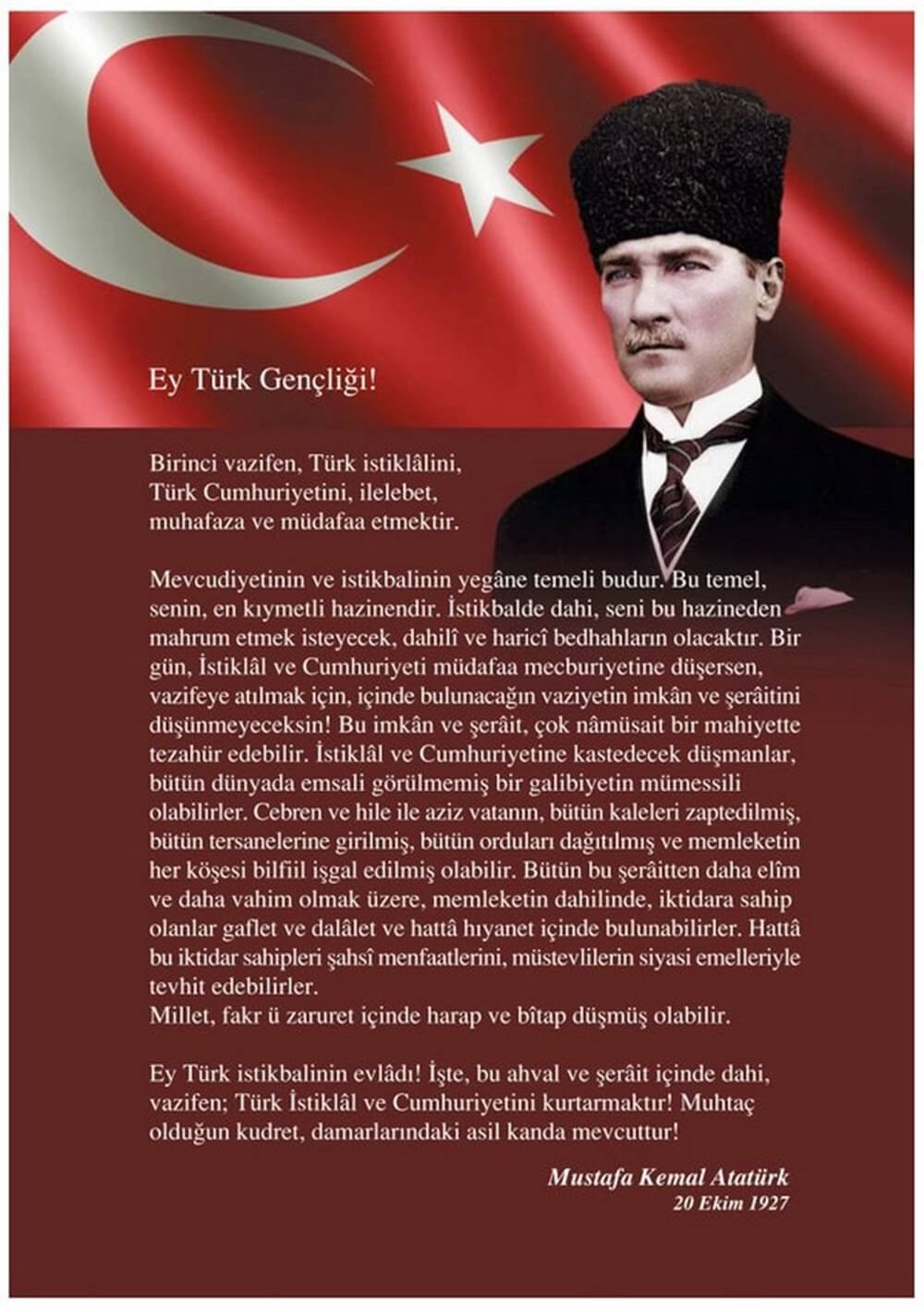                                           OKUL/KURUM BİLGİLERİOkulumuzun/Kurumumuzun temel girdilerine ilişkin bilgiler altta yer alan okul künyesine ilişkin tabloda yer almaktadır.Temel Bilgiler Tablosu- Okul/Kurum Künyesi Sunuş            Kozanlı Anadolu Lisesi eğitim-öğretim çalışmalarında hedef kitleyi en iyi şekilde eğitip hayata hazırlamayı amaç edinmiştir. Okul personeli hedefe yönelik planlamalarını uygulanabilir bir şekilde yapmakta ve takip etmektedir. İdaresi, öğretmenleri, okul aile birliği, velileri ve öğrencileri bu çalışmaların içinde yer almaktadırlar.Bütün paydaşlarımızın katılımıyla hazırladığımız bu plan, yapacağımız çalışmalara yön verecek, önceliklerimizin tespitinde yardımcı olacak ve okulumuzun sürekli gelişimini sağlayacaktır. Stratejik Plan içerisinde okulumuzun ilkeleri, değer yargıları, misyonu, vizyonu ve değerlendirme ölçütleri bulunduğu için okul gelişiminden amaçlananlar da açığa çıkacaktır.Stratejik planla okulumuzun güçlü ve zayıf yönleri belirlenecek, değişen şartlara bağlı olarak ortaya çıkacak fırsatlar önceden dikkate alınacağı için en iyi şekilde değerlendirilecek, planlamaya bütün okul üyeleri katıldığı için planlanan çalışmaların kabul görmesi ve uygulamadaki başarısı artacaktır.Kozanlı Anadolu Lisesinde bütün yeniliklerin ve güzel fikirlerin yüreklilik ve sabırla yaşama geçirilebileceği düşüncesiyle bu çalışmalarda yer alan herkese teşekkür ediyorum.                                                                                                                                 Alparslan AKSOYOkul MüdürüTABLOLAR VE ŞEKİLLERTablo 1 :Stratejik Planlama Ekibi Tablosu	8Tablo 2: Mevzuat Analiz Tablosu	13Tablo 3:Üst Politika Belgeleri Tablosu	14Tablo 4. Faaliyet Alanlar/Ürün ve Hizmetler Tablosu	15Tablo 5. Paydaş Analiz tablosu	16Tablo 6.  Paydaş Önceliklendirme Matrisi	16Tablo 7. Yararlanıcı Ürün/Hizmet Matrisi	17Tablo 8. 2023-2024 Kadro Durumu	21Tablo 9. İdari Personelin Hizmet Süresine İlişkin Bilgiler	22Tablo 10. Okul/Kurumda Oluşan Yönetici Sirkülasyonu Oranı	22Tablo 11. Kurumda Gerçekleşen Öğretmen Sirkülâsyonunun Oranı	22Tablo 12. Kurumdaki Mevcut Hizmetli/ Memur Sayısı	22Tablo 13. Çalışanların Görev Dağılımı	23Tablo 14. Okul/kurum Rehberlik Hizmetleri	23Tablo 15. Teknolojik Araç-Gereç Durumu	24Tablo 16. Fiziki Mekân Durumu	24Tablo 17. Kaynak Tablosu	25Tablo 18. Harcama Kalemleri	25Tablo 19. Gelir-Gider Tablosu	26Tablo 20. Öğrenci Durumu	26Tablo 21. Karşılaştırmalı Öğretmen/Öğrenci Durumu (2023)	26Tablo 22. Öğrenci Sayısına İlişkin Bilgiler	27Tablo 23. Sınıf Tekrarı Yapan Öğrenci Sayısı	27Tablo 24. Nakil Gelen-Giden Öğrenci Sayıları	27Tablo 25. Ödül Alan Öğrenci Sayıları	27Tablo 26. PESTLE Analiz Tablosu	28Tablo 27. GÜÇLÜ YÖNLER	29Tablo 28. ZAYIF YÖNLER	29Tablo 29. FIRSATLAR	30Tablo 30. TEHDİTLER	30Tablo 31. Amaç, Hedef, Gösterge ve Stratejilere İlişkin Kart Şablonu	34Tablo 32. Tahmini Maliyet Tablosu	40Tablo 33. İzleme ve Değerlendirme Dönemi	42Şekil 1 Stratejik Plan İzleme ve Değerlendirme Modeli	42GİRİŞ VE STRATEJİK PLANIN HAZIRLIK SÜRECİStrateji Geliştirme Kurulu ve Stratejik Plan EkibiHazırlık Programının yayınlanmasının ardından okulumuza ait planlama kurul ve ekipleri oluşturulmuştur. Strateji Geliştirme Kurulu: Strateji Geliştirme Kurulu stratejik planlama çalışmalarını takip etmek ve ekiplerden bilgi alarak çalışmaları yönlendirmek üzere Okul Müdürü başkanlığında kurulmuştur.Stratejik Planlama Ekibi: Stratejik planlama çalışmalarını doğrudan yürütmek ve kurula belirli dönemlerde raporlar sunmak, kurulun önerileri doğrultusunda çalışmaları yürütmek üzere Müdür Yardımcısı başkanlığında, 3 öğretmen ve 1 gönüllü veli ile Stratejik Planlama ekibi oluşturulmuştur.Tablo 1 :Stratejik Planlama Ekibi TablosuPlanlama Süreci:Okulumuzun Stratejik Planına (2024-2028) “Stratejik Planlama Çalışma Ekibi” tarafından, Okulumuzun öğretmenler odasında 4 kişilik çalışma ve koordinasyon ekibi tarafından taslak oluşturularak başlanmıştır. Paydaş görüşleri alınmıştır. Hedef kitleye yöneltilen sorularla ve yapılan görüşmelerle mevcut durum ile ilgili veriler toplanmıştır. Stratejilerin Belirlenmesi;Stratejik planlama ekibi tarafından, tüm iç ve dış paydaşların görüş ve önerileri bilimsel yöntemlerle analiz edilerek planlı bir çalışmayla stratejik plan hazırlanmıştır. Bu çalışmalarda izlenen adımlar;1.Kurumun var oluş nedeni (misyon), ulaşmak istenilen nokta  (vizyon) belirlenip okulumuzun tüm paydaşlarının görüşleri ve önerileri alındıktan da vizyona ulaşmak için gerekli olan stratejik amaçlar belirlendi. 2. Stratejik amaçların gerçekleştirilebilmesi için hedefler konuldu. Hedefler stratejik amaçla ilgili olarak belirlendi. Hedeflerin spesifik, ölçülebilir, ulaşılabilir, gerçekçi, zaman bağlı, sonuca odaklı, açık ve anlaşılabilir olmasına özen gösterildi. 3. Hedeflere uygun belli bir amaca ve hedefe yönelen, başlı başına bir bütünlük oluşturan,  yönetilebilir faaliyetler belirlendi. Her bir faaliyet yazılırken; bu faaliyet “amacımıza ulaştırır mı” sorgulaması yapıldı.4. Faaliyetlerin gerçekleştirilebilmesi için sorumlu ekipler ve zaman belirtildi.5. Faaliyetlerin başarısını ölçmek için performans göstergeleri tanımlandı.6. Strateji, alt hedefler ve faaliyet/projeler belirlenirken yasalar kapsamında yapmak zorunda olunan faaliyetler, paydaşların önerileri, çalışanların önerileri, önümüzdeki dönemde beklenen değişiklikler ve GZFT (SWOT) çalışması göz önünde bulunduruldu.7. GZFT çalışmasında ortaya çıkan zayıf yanlar iyileştirilmeye, tehditler bertaraf edilmeye; güçlü yanlar ve fırsatlar değerlendirilerek kurumun faaliyetlerinde fark yaratılmaya çalışıldı; önümüzdeki dönemlerde beklenen değişikliklere göre de önlemler alınmasına özen gösterildi.  DURUM ANALİZİ                               KURUMSAL TARİHÇEOkulumuz 1970- 1971 Öğretim yılında tek kat inşası yapılıp ortaokul olarak faaliyete başlamıştır. 1972–1973 öğretim yılında ilk mezunlarını vermiştir. Kulu ilçe merkezine  23 km uzaklıktadır.1986- 1987 yılında liseye dönüştürülmüştür.1992’de ikinci kat yapılmış.Zorunlu eğitimin 8 yıla çıkmasıyla 1998–1999 öğretim yılından itibaren 8. sınıftan sonra öğrenci alan okulumuz, 3 yıl süreli bir okul konumuna gelmiştir. 2007–2008 öğretim yılında ortaöğretimin 4 yıla çıkartılmasıyla öğretim süresi 4 yıl olmuştur.2013- 2014 eğitim öğretim yılında Ortaöğretim Genel Müdürlüğünden Mesleki ve Teknik Eğitim Genel Müdürlüğüne bağlanarak Çok Programlı Liseye dönüştürülmüştür.2014- 2015 eğitim öğretim yılı Kozanlı Çok Programlı Anadolu Lisesi. (Kurum Kodu: 751559)19/06/2019 tarih ve 105.01-E.11685421 sayılı Bakanlık Makam Onayı ile Kozanlı Anadolu Lisesine dönüştürülmüştür.Bahçe alanı 4068 m2, bina alanı 573 m2 dir.Uygulanmakta Olan Stratejik Planın Değerlendirilmesi2019 yılında yürürlüğe giren Kulu Kozanlı Anadolu Lisesi Müdürlüğü 2019-2023 Stratejik Planı; stratejik Plan hazırlık süreci, durum analizi, geleceğe yönelim, maliyetlendirme ile izleme ve değerlendirme olmak üzere beş bölümden oluşturulmuştur. Bunlardan izleme ve değerlendirme faaliyetlerine temel teşkil eden stratejik amaç, stratejik hedef, performans göstergesi ve stratejilerin yer aldığı geleceğe yönelim bölümü eğitim ve öğretime erişim, eğitim ve öğretimde kalite ve kurumsal kapasite olmak üzere üç tema halinde yapılandırılmıştır. Söz konusu üç tema altında 2 stratejik amaç, 4 stratejik hedef, 15 performans göstergesi ve 10 stratejiye yer verilmiştir.2019-2023 Stratejik Planında belirlenen 15 performans göstergesinden 10’inde belirlenen hedefe 2022 yılı sonu itibariyle ulaşılmıştır. 2022 yılında alınan veriler dikkate alındığında ise kalan 5 göstergede belirlenen hedefe 2023 yılı sonu itibariyle ulaşılabileceği anlaşılmıştır.Yasal Yükümlülükler ve Mevzuat AnaliziOkulumuzda öğrenci, veli, öğretmen işbirliğine dayalı bir eğitim anlayışı mevcuttur. Bütün çalışmalarda öğrenci sürecin içine dâhil edilmektedir. “Bizim Okul” sloganı ile kanun,yönetmelik,genelge ve yönergeler çerçevesinde çalışmalarımızı yürütmekteyiz.Okulumuzda öğrencilerimizin kayıt, nakil, devam-devamsızlık, not, öğrenim belgesi düzenleme işlemleri e-okul yönetim bilgi sistemi üzerinden yapılmaktadır. Ayrıca orta öğrenime geçiş sınavları ile ilgili tüm faaliyetler planlanarak öğrencilerimizin en iyi tercihleri yapmasında yardımcı olmaktadır. Sınav öncesi bilgilendirme çalışmaları yapılmaktadır. Taşımalı öğrencilerin okula uyum ve ulaşım ile ilgili bütün faaliyetler yürütülmektedir.Öğretmenlerimizin özlük, derece-kademe, terfi, hizmet içi eğitim, maaş ve ek ders işlemleri mebbis ve kbs sistemleri üzerinden yapılmaktadır. Okulumuzun mali işlemleri ilgili yönetmeliklere uygun olarak yapılmaktadır.   Okulumuzun rehberlik anlayışı sadece öğrenci odaklı değildir. Rehber öğretmenimiz ve sınıf rehber öğretmenlerimiz öğrenci ve velilere yönelik seminerler düzenlemekte, çeşitli anket ve envanterler uygulamaktadır. Düzenli olarak veli görüşmeleri yapılmaktadır. Okulumuzda davranış problemi gözlemlenen sınıf ve öğrenciler güdülenerek olumlu davranış kazanmalarını sağlamak amaçlanmaktadır. Öğrencilerimizin yaptıkları çalışmalar takdir edilmekte, etkinlikleri panoda sergilenmekte, fotoğrafı çekilerek okulumuzun web sitesinde yayınlanmaktadır.    Okulumuz İl ve İlçe Milli Eğitim Müdürlüğümüz tarafından düzenlenen sosyal, kültürel ve sportif yarışmalara katılmaktadır. Okulumuzda kültürel geziler, tiyatro, piknik, kermes gibi faaliyetler düzenlenmektedir. Okulumuza her eğitim-öğretim yılında bir örnek kişi  davet edilerek öğrencilerin buluşması ve söyleşi yapması sağlanmaktadır. Yılsonunda ana sınıfımız düzenlenen şenliklere katılmaktadır. Okulumuzda öğrencilerimize yönelik olarak hafta içi ve hafta sonu ders dışı etkinlik çalışmaları yapılmaktadır. Ayrıca okulumuzda dönem sonlarında öğrenci görüşleri dikkate alınarak geziler düzenlenmektedir.Tablo 2: Mevzuat Analiz TablosuÜst Politika Belgeleri AnaliziTablo 3:Üst Politika Belgeleri TablosuFaaliyet Alanları ile Ürün/Hizmetlerin BelirlenmesiTablo 4. Faaliyet Alanlar/Ürün ve Hizmetler Tablosu Paydaş AnaliziTablo 5. Paydaş Analiz tablosuTablo 6.  Paydaş Önceliklendirme MatrisiTablo 7. Yararlanıcı Ürün/Hizmet Matrisi : Tamamı O: Bir kısmıOkul/Kurum İçi AnalizTeşkilat ŞemasıSınıf ve Öğrenci BilgileriKurullar	KomisyonlarEkipler İnsan KaynaklarıTablo 8. 2023-2024 Kadro DurumuTablo 9. İdari Personelin Hizmet Süresine İlişkin BilgilerTablo 10. Okul/Kurumda Oluşan Yönetici Sirkülasyonu OranıTablo 11. Kurumda Gerçekleşen Öğretmen Sirkülâsyonunun OranıTablo 12. Kurumdaki Mevcut Hizmetli/ Memur SayısıTablo 13. Çalışanların Görev DağılımıTablo 14. Okul/kurum Rehberlik HizmetleriTeknolojik DüzeyTablo 15. Teknolojik Araç-Gereç DurumuTablo 16. Fiziki Mekân DurumuMali KaynaklarTablo 17. Kaynak TablosuTablo 18. Harcama KalemleriTablo 19. Gelir-Gider Tablosuİstatistiki Veriler Tablo 20. Öğrenci DurumuTablo 21. Karşılaştırmalı Öğretmen/Öğrenci Durumu (2023)Tablo 22. Öğrenci Sayısına İlişkin BilgilerTablo 23. Sınıf Tekrarı Yapan Öğrenci SayısıTablo 24. Nakil Gelen-Giden Öğrenci SayılarıTablo 25. Ödül Alan Öğrenci Sayıları Çevre Analizi (PESTLE)PESTLE analiziyle Müdürlüğümüz üzerinde etkili olan veya olabilecek politik, ekonomik, sosyokültürel, teknolojik, yasal ve çevresel dış etkenlerin tespit edilmesi amaçlanmıştır. Müdürlüğümüzü etkileyen ya da etkileyebilecek değişiklik ve eğilimlerin sınıflandırılması bu analizin ilk aşamasını oluşturmaktadır. PESTLE ile dış çevre içerisinde gerçekleşmesi muhtemel olan hususlar ile bunların oluşturacağı potansiyel fırsatlar ve tehditler ortaya konulmaktadır.Tablo 26. PESTLE Analiz TablosuGZFT AnaliziGüçlü ve Zayıf YönlerTablo 27. GÜÇLÜ YÖNLERTablo 28. ZAYIF YÖNLERFırsatlar ve TehditlerTablo 29. FIRSATLARTablo 30. TEHDİTLERTespit ve İhtiyaçların BelirlenmesiMüdürlüğümüz stratejik planında yer alan tespitler ve ihtiyaçlar durum analizi aşamalarında öne çıkan, durum analizini özetleyebilecek türde ifadelerden oluşmaktadır.  Durum analizinde yer alan her bir bölümde yapılan analizler sonucunda belirlenmiş olan tespitler ve ihtiyaçlardan yola çıkılarak Müdürlüğümüzün stratejik planının mimarisi oluşturulmuştur.Ayrıca stratejik plan mimarisi içerisinde geleceğe yönelim bölümü içerisinde amaç ve hedef bazlı olarak oluşturulan hedef kartları içerisinde tespit ve ihtiyaçlara ayrıntılı olarak yer verilmiştir.GELECEĞE BAKIŞMisyonVizyonTemel DeğerlerTEMEL DEĞERLERİMİZDürüst, tarafsız ve güvenilir olmakEmpati KurmakSevgi dolu ve hoşgörülü olmakİletişime açık olmakÖğrenci odaklı olmakÇözüm üretmekÖnerilere açık olmakSürekli iyileştirme çabasında olmakYenilikçi olmakTasarruf tedbirlerini uygulamakAMAÇ, HEDEF VE PERFORMANS GÖSTERGESİ İLE STRATEJİLERİN BELİRLENMESİTablo 31. Amaç, Hedef, Gösterge ve Stratejilere İlişkin Kart ŞablonuMaliyetlendirmeTablo 32. Tahmini Maliyet TablosuİZLEME VE DEĞERLENDİRMEİzleme, stratejik planın uygulanmasının sistematik olarak takip edilmesi ve raporlanması anlamını taşımaktadır. Değerlendirme ise, uygulama sonuçlarının amaç ve hedeflere kıyasla ölçülmesi ve söz konusu amaç ve hedeflerin tutarlılık ve uygunluğunun analizidir. Okulumuz Stratejik Planının onaylanarak yürürlüğe girmesiyle birlikte, uygulamasının izleme ve değerlendirmesi de başlayacaktır. Planda yer alan stratejik amaç ve onların altında bulunan stratejik hedeflere ulaşılabilmek için yürütülecek çalışmaların izlenmesi ve değerlendirilmesini zamanında ve etkin bir şekilde yapabilmek amacıyla okulumuzda Stratejik Plan İzleme ve Değerlendirme Ekibi kurulacaktır. İzleme ve değerlendirme, planda belirtilen performans göstergeleri dikkate alınarak yapılacaktır. Stratejik amaçların ve hedeflerin gerçekleştirilmesinden sorumlu kişiler 6 aylık veya yıllık dönemler itibariyle yürüttükleri faaliyet ve projelerle ilgili raporları bir nüsha olarak hazırlayıp İzleme ve Değerlendirme Ekibine verecektir. Okulumuzun İzleme ve Değerlendirme Ekibi Stratejik amaçların ve hedeflerin gerçekleştirilmesiyle ilgili raporları yıllık dönemler itibariyle raporları iki nüsha olarak hazırlayıp bir nüshası Okul İzleme ve Değerlendirme Ekibine bir nüshasını da İlçe Milli Eğitim Müdürlüğü Strateji Geliştirme bölümüne gönderecektir.Bu doğrultuda yapılan çalışmalarla, uygulamalarda aksaklıkların tespiti ve giderilmesi sağlanarak hedeflere ulaşma konusunda doğru bir yaklaşım sergilenmiş olacaktır.Tablo 33. İzleme ve Değerlendirme DönemiŞekil 1 Stratejik Plan İzleme ve Değerlendirme ModeliEKLER:Ek-1 Paydaş AnketleriAşağıda verilen anketler, okul/kurumlara örnek olması bakımından rehbere eklenmiştir. Anket içerikleri, okul/kurum türüne ve yapısına göre değişiklik göstermelidir.Sevgili Öğrencimiz;Bu anketin amacı, okul hakkındaki görüşlerini toplamaktır.Bu anket, kimlik bilgileri girilmeden yapılmalıdır.Okul hakkında görüşlerini yansıtan kutuya “X” işareti koyarak neler düşündüğünü öğrenmemize yardımcı olabilirsin.Anketimize katıldığın için teşekkür ederiz.Kıymetli Öğretmenimiz;Bu anketin amacı, okul/kurum çalışmaları hakkındaki görüşlerinizi almaktır.Bu ankette kimlik bilgileri yer almaz.Lütfen okul hakkındaki görüşlerinizi en iyi yansıtan kutuya “X” işareti koyarak belirtiniz.Anketimize katıldığınız için teşekkür ederiz.Kıymetli Velimiz;Bu anketin amacı, okul/kurum çalışmaları hakkındaki görüşleriniz almaktır.Bu ankette kimlik bilgileri yer almaz.Lütfen okul/kurum hakkındaki görüşlerinizi en iyi yansıtan kutuya “X” işareti koyarak belirtiniz.Anketimize katıldığınız için teşekkür ederiz.49İli: Konyaİli: Konyaİli: Konyaİli: Konyaİli: Konyaİlçesi: Kuluİlçesi: Kuluİlçesi: Kuluİlçesi: KuluAdres: 140309. Sokak No:1 Kozanlı Mahallesi140309. Sokak No:1 Kozanlı Mahallesi140309. Sokak No:1 Kozanlı Mahallesi140309. Sokak No:1 Kozanlı MahallesiCoğrafi Konum (link):Coğrafi Konum (link):https://goo.gl/maps/7hQwu8DeWVA2https://goo.gl/maps/7hQwu8DeWVA2Telefon Numarası: (332) 652 50 43(332) 652 50 43(332) 652 50 43(332) 652 50 43Faks Numarası:Faks Numarası:(332) 652 50 43(332) 652 50 43e- Posta Adresi:766232@meb.k12.tr766232@meb.k12.tr766232@meb.k12.tr766232@meb.k12.trWeb sayfası adresi:Web sayfası adresi:https://kozanlial.meb.k12.tr/https://kozanlial.meb.k12.tr/Kurum Kodu:766232766232766232766232Öğretim Şekli: Öğretim Şekli: GündüzGündüzOkulunHizmete Giriş Tarihi: 1970-1971OkulunHizmete Giriş Tarihi: 1970-1971OkulunHizmete Giriş Tarihi: 1970-1971OkulunHizmete Giriş Tarihi: 1970-1971OkulunHizmete Giriş Tarihi: 1970-1971Toplam Çalışan SayısıToplam Çalışan Sayısı1111Öğrenci Sayısı:Öğrenci Sayısı:Kız2121Öğretmen SayısıKadın44Öğrenci Sayısı:Öğrenci Sayısı:Erkek2626Öğretmen SayısıErkek55Öğrenci Sayısı:Öğrenci Sayısı:Toplam4747Öğretmen SayısıToplam99Derslik Başına Düşen Öğrenci Sayısı Derslik Başına Düşen Öğrenci Sayısı Derslik Başına Düşen Öğrenci Sayısı Derslik Başına Düşen Öğrenci Sayısı : 12Şube Başına Düşen Öğrenci Sayısı Şube Başına Düşen Öğrenci Sayısı Şube Başına Düşen Öğrenci Sayısı : 12Öğretmen Başına Düşen Öğrenci Sayısı Öğretmen Başına Düşen Öğrenci Sayısı Öğretmen Başına Düşen Öğrenci Sayısı Öğretmen Başına Düşen Öğrenci Sayısı : 6Şube Başına 30’dan Fazla Öğrencisi Olan Şube Sayısı Şube Başına 30’dan Fazla Öğrencisi Olan Şube Sayısı Şube Başına 30’dan Fazla Öğrencisi Olan Şube Sayısı : 0Öğrenci Başına Düşen Toplam Gider MiktarıÖğrenci Başına Düşen Toplam Gider MiktarıÖğrenci Başına Düşen Toplam Gider MiktarıÖğrenci Başına Düşen Toplam Gider Miktarı-Öğretmenlerin Kurumdaki Ortalama Görev SüresiÖğretmenlerin Kurumdaki Ortalama Görev SüresiÖğretmenlerin Kurumdaki Ortalama Görev Süresi: 3Üst Kurul BilgileriÜst Kurul BilgileriEkip BilgileriEkip BilgileriAdı SoyadıUnvanıAdı SoyadıUnvanıAlparslan AKSOYOkul MüdürüBetül ÇARKACIÖğretmenAbidin ANKIŞHANÖğretmenRuziye BİBERÖğretmenVolkan ARDIÇÖğretmenŞeyma Sabire CİVANÖğretmenMurat KAVAKOABBAdem SARIÖğretmenCelaletdin ALTUNKAYAÖğretmenYASAL YÜKÜMLÜLÜK (GÖREVLER)DAYANAK(KANUN, YÖNETMELİK, GENELGE, YÖNERGE)Atama657 Sayılı Devlet Memurları KanunuAtamaMilli Eğitim Bakanlığına Bağlı Okul ve Kurumların Yönetici ve Öğretmenlerinin Norm Kadrolarına İlişkin YönetmelikAtamaMilli Eğitim Bakanlığı Eğitim Kurumları Yöneticilerinin Atama ve Yer Değiştirmelerine İlişkin YönetmelikAtamaMilli Eğitim Bakanlığı Öğretmenlerinin Atama ve Yer Değiştirme YönetmeliğiÖdül, DisiplinDevlet Memurları KanunuÖdül, Disiplin6528 Sayılı Milli Eğitim Temel Kanunu İle Bazı Kanun ve Kanun Hükmünde Kararnamelerde Değişiklik Yapılmasına Dair KanunÖdül, DisiplinMilli Eğitim Bakanlığı Personeline Başarı, Üstün Başarı ve Ödül Verilmesine Dair YönergeÖdül, DisiplinMilli Eğitim Bakanlığı Disiplin Amirleri YönetmeliğiOkul Yönetimi1739 Sayılı Milli Eğitim Temel KanunuOkul YönetimiMilli Eğitim Bakanlığı Ortaöğretim Kurumları YönetmeliğiOkul YönetimiMilli Eğitim Bakanlığı Okul Aile Birliği YönetmeliğiOkul YönetimiMilli Eğitim Bakanlığı Eğitim Bölgeleri ve Eğitim Kurulları YönergesiOkul YönetimiMEB Yönetici ve Öğretmenlerin Ders ve Ek Ders Saatlerine İlişkin Karar Okul YönetimiTaşınır Mal YönetmeliğiEğitim-ÖğretimAnayasaEğitim-Öğretim1739 Sayılı Milli Eğitim Temel KanunuEğitim-Öğretim652  Sayılı  KanunuEğitim-ÖğretimMilli Eğitim Bakanlığı Sosyal Sorumluluk Programı YönergesiEğitim-ÖğretimMilli Eğitim Bakanlığı Ortaöğretim Kurumları YönetmeliğiEğitim-ÖğretimMilli Eğitim Bakanlığı Eğitim Öğretim Çalışmalarının Planlı Yürütülmesine İlişkin Yönerge Eğitim-ÖğretimMilli Eğitim Bakanlığı Öğrenci Yetiştirme Kursları YönergesiEğitim-ÖğretimMilli Eğitim Bakanlığı Ders Kitapları ve Eğitim Araçları Yönetmeliği Eğitim-ÖğretimMilli Eğitim Bakanlığı Öğrencilerin Ders Dışı Eğitim ve Öğretim Faaliyetleri Hakkında Yönetmelik Personel İşleriMilli Eğitim Bakanlığı Personel İzin YönergesiPersonel İşleriDevlet Memurları Tedavi ve Cenaze Giderleri YönetmeliğiPersonel İşleriKamu Kurum ve Kuruluşlarında Çalışan Personelin Kılık Kıyafet Yönetmeliği Personel İşleriMemurların Hastalık Raporlarını Verecek Hekim ve Sağlık Kurulları Hakkındaki Yönetmelik Personel İşleriMilli Eğitim Bakanlığı Personeli Görevde Yükseltme ve Unvan Değişikliği Yönetmeliği Personel İşleriÖğretmenlik Kariyer Basamaklarında Yükseltme Yönetmeliği Mühür, Yazışma, ArşivResmi Mühür YönetmeliğiMühür, Yazışma, ArşivResmi Yazışmalarda Uygulanacak Usul ve Esaslar Hakkındaki Yönetmelik Mühür, Yazışma, ArşivMilli Eğitim Bakanlığı Evrak Yönergesi Mühür, Yazışma, ArşivMilli Eğitim Bakanlığı Arşiv Hizmetleri YönetmeliğiRehberlik ve Sosyal EtkinliklerMilli Eğitim Bakanlığı Rehberlik ve Psikolojik Danışma Hizmetleri Yönet.Rehberlik ve Sosyal EtkinliklerOkul Spor Kulüpleri YönetmeliğiRehberlik ve Sosyal EtkinliklerMilli Eğitim Bakanlığı İlköğretim ve Ortaöğretim Sosyal Etkinlikler Yönetmeliği Öğrenci İşleriMilli Eğitim Bakanlığı OrtaöğretimKurumları YönetmeliğiÖğrenci İşleriMilli Eğitim Bakanlığı Demokrasi Eğitimi ve Okul Meclisleri YönergesiÖğrenci İşleriOkul Servis Araçları Hizmet Yönetmeliğiİsim ve TanıtımMilli Eğitim Bakanlığı Kurum Tanıtım Yönetmeliğiİsim ve TanıtımMilli Eğitim Bakanlığına Bağlı Kurumlara Ait Açma, Kapatma ve Ad Verme Yönetmeliği Sivil SavunmaSabotajlara Karşı Koruma Yönetmeliği Sivil SavunmaBinaların Yangından Korunması Hakkındaki Yönetmelik Temel Üst Politika BelgeleriDiğer Üst Politika BelgeleriMillî Eğitim Bakanlığı 2024-2028 Stratejik PlanıTürkiye Yeterlilikler ÇerçevesiKalkınma PlanlarıUlusal Öğretmen Strateji Belgesi  (2017-2023)Orta Vadeli ProgramlarUlusal ve Uluslararası Kuruluşların Eğitim ve Türkiye ile İlgili RaporlarıOrta Vadeli Mali PlanlarUlusal İstihdam Stratejisi (2014-2023)2023 Yılı Cumhurbaşkanlığı Yıllık Programı2024-2028 Bölgesel Gelişme Ulusal Stratejisi (Taslak)Meslekî Eğitim Kurulu KararlarıMillî Eğitim Şura KararlarıMillî Eğitim Kalite ÇerçevesiKonya Büyükşehir Belediyesi 2020-2024 Stratejik PlanıDiğer Kamu Kurum ve Kuruluşlarının Stratejik PlanlarıTÜBİTAK Vizyon 2023 Eğitim ve İnsan Kaynakları RaporuFAALİYET ALANI: EĞİTİM FAALİYET ALANI: YÖNETİM İŞLERİHizmet-1: Rehberlik HizmetleriPsikolojik DanışmaSınıf İçi Rehberlik Hizmetleri Meslek Tanıtımı ve YönlendirmeHizmet-1: Öğrenci işleri hizmetiKayıt-Nakil işleri     Devam-devamsızlık     Sınıf geçme Hizmet-2: Sosyal-Kültürel Etkinlikler Koro      Satranç YarışmalarKültürel GezilerTiyatroKermes ve ŞenliklerPikniklerBaşarılı Kişilerle Buluşma EtkinlikleriSosyal Kulüp ve Toplum Hizmeti Çalışmaları ve EtkinlikleriHizmet-2: Öğretmen işleri hizmetiDerece, kademe terfi    Hizmet içi eğitim     Özlük haklarıSendikal HizmetlerHizmet-3: Spor EtkinlikleriFutbol,    Voleybol   KoşuHizmet-3: Mali İşlemlerOkul Aile Birliği işleriBütçe işlemleriBakım-onarın işlemleriBurs işlemleriTaşınır Mal işlemleriFAALİYET ALANI: ÖĞRETİMFAALİYETALANI: VELİLERLE İLİŞKİLERHizmet-1: Öğretimin PlanlanmasıPlanlarÖğretmenler KuruluZümre toplantılarıHizmet-1: Veli toplantılarıVeli iletişim hizmetleriOkul-Aile Birliği faaliyetleriHizmet-2: Öğretimin UygulanmasıSınıf içi uygulamalar   Gezi ve inceleme Ödevler, performans ve proje görevleriHizmet-3: Öğretimin DeğerlendirilmesiDönem içi değerlendirmelerPAYDAŞLARİÇ PAYDAŞLARİÇ PAYDAŞLARDIŞ PAYDAŞLARDIŞ PAYDAŞLARYARARLANICIYARARLANICIYARARLANICIPAYDAŞLARÇalışanlar, BirimlerTemel ortakTemel ortakStratejik ortakStratejik ortakTedarikçiMüşteri, hedef kitleYöneticilerimiz√Öğretmen√Öğrenci√Veli000√Okul Aile Birliği√√√√√Hizmetliler√Resmi Okullarımız / Kurumlarımız√√Bakanlık Merkez Teşkilatı√√Konya Valiliği√√Kulu Kaymakamlığı00Kulu İlçe Milli Eğitim Müdürlüğü√√√√Kulu Belediye Başkanlığı√√İlçe Emniyet Müdürlüğü√√√Yüksekokul√√00Yerel Medya00Eğitim Sendikaları00İlçe Toplum Sağlığı Merkezi√√Sivil Toplum Kuruluşları 000Servis İşleticileri√√√Özel Sektör0000Paydaşİç PaydaşDış PaydaşYararlanıcı (Müşteri)Neden Paydaş?ÖnceliğiMEBBağlı olduğumuz merkezi idare1ÖğrencilerHizmetlerimizdenyaralandıkları için1Özel İdareTedarikçi mahalli idare1STKOAmaç	ve	hedeflerimizeulaşmak	iş	birliği yapacağımız kurumlar..Ürün/HizmetYararlanıcı (Müşteri)Eğitim-Öğretim (Örgün- Yaygın)Yatılılık-BurslulukNitelikli İş GücüAR-GE, Projeler, DanışmanlıkAltyapı, Donatım YatırımYayımRehberlik, Kurs, Sosyal etkinliklerMezunlar (Öğrenci)Ölçme-DeğerlendirmeÖğrencileroVelilerÜniversitelerooMedyaooUluslararası kuruluşlarooMeslek KuruluşlarıSağlık kuruluşlarıoDiğer KurumlaroÖzel sektörooSıra NoSınıf / ŞubeÖğrenci SayısıÖğrenci SayısıSıra NoSınıf / ŞubeErkekKız19/A164210/A44311/A26412/A47TOPLAMTOPLAM2621TOPLAMTOPLAM4747KURUL ADIKURUL ADIKURULUN GÖREVİDAYANDIĞI MEVZUAT MADDESİ1. Zümre Öğretmenler Kurulu Eğitim Kurumu alan zümreleri; eğitim kurumunda alanı aynı olan öğretmenlerden oluşur Eğitim Kurumu alan zümreleri; eğitim kurumunda alanı aynı olan öğretmenlerden oluşurOKY Md.1082. Öğretmenler KuruluOkul Müdürünün Başkanlığında Müdür Yardımcıları İle Bütün Öğretmenlerden Oluşur. Ders Yılı Başında, İkinci Dönem Başında, Ders Yılı Sonunda ve Okul Yönetimince Gerek Duyulduğunda Toplanır. Okul Müdürünün Başkanlığında Müdür Yardımcıları İle Bütün Öğretmenlerden Oluşur. Ders Yılı Başında, İkinci Dönem Başında, Ders Yılı Sonunda ve Okul Yönetimince Gerek Duyulduğunda Toplanır. OKY Md.1083. Okul Öğrenci Ödül ve Disiplin KuruluOkul Müdür yardımcısı başkanlığında iki öğretmen,okul aile birliği üyesi ve bir öğrenciden oluşur.Okul Müdür yardımcısı başkanlığında iki öğretmen,okul aile birliği üyesi ve bir öğrenciden oluşur.OKY Md.1084. Okul – Aile Birliği Denetleme KuruluGenel Kurulca Seçilen Bir Veli vVe Öğretmenler Kurulunca Seçilen İki Öğretmen Olmak Üzere Üç Asıl Ve Üç Yedek Üyeden Oluşur. Asıl Üyeler Genel Kuruldan Sonraki İlk Hafta Içinde Toplanır ve Üyeler Arasından Bir Başkan Seçerek Görev ve İş Bölümü Yapar.Genel Kurulca Seçilen Bir Veli vVe Öğretmenler Kurulunca Seçilen İki Öğretmen Olmak Üzere Üç Asıl Ve Üç Yedek Üyeden Oluşur. Asıl Üyeler Genel Kuruldan Sonraki İlk Hafta Içinde Toplanır ve Üyeler Arasından Bir Başkan Seçerek Görev ve İş Bölümü Yapar.MEB Okul Aile Birliği YönetmeliğiMd.145. Eser İnceleme KuruluMüdürün veya Müdrü Yrd. Başkanlığında, Biri Kültür Dersleri Öğretmeni Olmak Üzere İki Öğretmen İle Sosyal Etkinlikler Danışman Öğretmeninden Oluşur.Müdürün veya Müdrü Yrd. Başkanlığında, Biri Kültür Dersleri Öğretmeni Olmak Üzere İki Öğretmen İle Sosyal Etkinlikler Danışman Öğretmeninden Oluşur.MEB İlköğretim ve Ortaöğretim Kurumları Sosyal Etkinlikler YönetmeliğiMd.246. Sosyal Etkinlikler KuruluOkullarda, 8/6/2017 tarihli ve 30090 sayılı Resmî Gazete’de yayımlanan Millî Eğitim Bakanlığı Eğitim Kurumları Sosyal Etkinlikler Yönetmeliği hükümlerine göre kulüp ve sosyal sorumluluk programı kapsamındaki görevleri yürütmek üzere sosyaletkinlikler kurulu oluşturulur. Sosyal sorumluluk programı ile ilgili usul ve esaslar Bakanlıkça belirlenir.Okullarda, 8/6/2017 tarihli ve 30090 sayılı Resmî Gazete’de yayımlanan Millî Eğitim Bakanlığı Eğitim Kurumları Sosyal Etkinlikler Yönetmeliği hükümlerine göre kulüp ve sosyal sorumluluk programı kapsamındaki görevleri yürütmek üzere sosyaletkinlikler kurulu oluşturulur. Sosyal sorumluluk programı ile ilgili usul ve esaslar Bakanlıkça belirlenir.OKY Md. 115KOMİSYONUN ADIKOMİSYONUN GÖREVİDAYANDIĞI MEVZUAT MADDESİ1. Satın Alma KomisyonuSatın Alma Komisyonu, İhtiyaç Duyulan Ilköğretim Kurumlarında Müdür veya Müdür Yardımcısının Başkanlığında Okul Müdürlüğünce Yapılacak Satın Alma İşlerini Düzenlemek ve Yürütmek Üzere Öğretmenler Kurulunda Seçilecek Üç Öğretmen ve Muhasebeden Sorumlu Bir Memurdan Oluşturulur.OKY Md.1082. Muayene ve Kabul KomisyonuOkul Müdürlüklerince Yapılan Mal ve Hizmet Alımlarında Taşınır Mal Yönetmeliği Hükümleri Göz Önünde Bulundurularak Muayene ve Kabul Komisyonu Kurulur.OKY Md.1083. Törenler ve Kutlama KomisyonuTören Programı Her Okulda, Müdür Veya Görevlendireceği Bir Müdür Yardımcısının Başkanlığında En Az Iki Öğretmen Ve Bir Öğrenci Temsilcisinden Oluşturulan Komisyonca Hazırlanır Ve Uygulanır.MEB İlköğretim ve Ortaöğretim Kurumları Sosyal Etkinlikler YönetmeliğiMd. 284. Rehberlik ve Psikolojik Danışma HizmetleriYürütme KomisyonuHer Eğitim-Öğretim Kurumunda Rehberlik Ve Psikolojik Danışma Hizmetlerinin Planlanması, Eş Güdümün Ve Kurum Içindeki Iş Birliğinin Sağlanması Amacıyla Rehberlik Ve Psikolojik Danışma Hizmetleri Yürütme Komisyonu Oluşturulur.MEB Rehberlik ve Psikolojik Danişma Hizmetleri YönetmeliğiMd.45EKİBİN ADIEKİBİN GÖREVİDAYANDIĞI MEVZUAT MADDESİ1. TKY Kalite Geliştirme EkibiEkip, Birimde Yapılan İş ve İşlemler İle Üretilen Hizmetlerin Kalitesini Geliştirmeye Yönelik Gerekli Önlemleri Alır.MEB Toplam Kalite Yönetimi YönergesiMd. 102. Yangın Önleme EkibiSöndürme Ekibi; Binada Çıkacak Yangına Derhal Müdahale Ederek Yangının Genişlemesine Mani Olmak ve Söndürmek,Kurtarma Ekibi; Yangın Vukuunda Can Ve Mal Kurtarma Işlerini Yürütmek,Koruma Ekibi; Kurtarma Ekibince Kurtarılan Eşya ve Evrakı Korumak, Yangın Nedeniyle Ortaya Çıkması Muhtemel Panik ve Kargaşayı Önlemek,MEB Yangın Önleme ve Söndürme YönergesiMd. 643. Okulda Şiddetin Önlenmesi Çalışma EkibiMüdür Okul Çalışma Ekibini Oluşturarak, çalışmaların aksamaması İçin İhtiyaç Duyulan Personeli Miili Eğitim Müdürlüğüne Bildirerek Ekibi Kurar.Okullarda Şiddetin Önlenmesi Genelgesi24/03/2006—2006/26SIRANOGÖREVİMEVCUTMEVCUTMEVCUTNORMİHTİYAÇSIRANOGÖREVİErkekKadınToplamNORMİHTİYAÇ1MÜDÜR1-11-3MÜDÜR YARDIMCISI---114REHBER ÖĞRETMEN----15ÖĞRETMEN549446İŞKUR(HİZMETLİ)1-1--Hizmet Süreleri2023 Yıl Sonu İtibarıyla2023 Yıl Sonu İtibarıylaHizmet SüreleriKişi Sayısı%1-4 Yıl4%1005-6 Yıl007-10 Yıl0010…..Üzeri00Yıl İçerisinde Okul/Kurumdan Ayrılan Yönetici SayısıYıl İçerisinde Okul/Kurumdan Ayrılan Yönetici SayısıYıl İçerisinde Okul/Kurumdan Ayrılan Yönetici SayısıYıl İçerisinde Okul/Kurumda Göreve Başlayan Yönetici SayısıYıl İçerisinde Okul/Kurumda Göreve Başlayan Yönetici SayısıYıl İçerisinde Okul/Kurumda Göreve Başlayan Yönetici Sayısı202120222023202120222023TOPLAM101111Yıl İçerisinde Kurumdan Ayrılan Öğretmen SayısıYıl İçerisinde Kurumdan Ayrılan Öğretmen SayısıYıl İçerisinde Kurumdan Ayrılan Öğretmen SayısıYıl İçerisinde Kurumda Göreve Başlayan Öğretmen SayısıYıl İçerisinde Kurumda Göreve Başlayan Öğretmen SayısıYıl İçerisinde Kurumda Göreve Başlayan Öğretmen Sayısı202120222023202120222023TOPLAM221121GöreviErkekKadınEğitim DurumuHizmet YılıToplam1Memur-----2Hizmetli1-ortaokul-1Çalışanın ÜnvanıGörevleriOkul /Kurum MüdürüMüdür, Türk millî eğitiminin genel amaçlarına ve temel ilkelerine uygun olarak Anayasa, kanun, tüzük, yönetmelik, yönerge, genelge ve diğer ilgili mevzuat hükümleri doğrultusunda okulun amaçlarını gerçekleştirmek üzere tüm kaynakların etkili ve verimli kullanımından, ekip ruhu anlayışıyla yönetiminden ve temsilinden birinci derecede sorumlu eğitim ve öğretim lideridir. Müdür, okulu bünyesindeki kurul, komisyon ve ekiplerle işbirliği içinde yönetir.Müdür Baş YardımcısıMüdürün izinli veya görevli olduğu durumlarda müdüre vekâlet eder. Okul öğrenci ödül ve disiplin kuruluna başkanlık eder. Derslerin öğretmenlere dağıtımıyla ilgili programları hazırlar ve müdürün onayına sunar. Müdür yardımcıları, öğretmen ve öğrencilerin nöbet çizelgelerini hazırlayarak müdürün onayına sunar ve nöbet görevlerini kontroleder.Müdür YardımcısıOkulda kullanılan belge, defter,çizelge ve formlarla ilgili iş ve işlemleri yürütür ve gerekli olanları imzalar.  Görevlendirildiğinde, ilgili mevzuat kapsamında oluşturulan kurul, komisyon ve ekiplere katılır, başkanlık eder ve bunlarla ilgili iş ve işlemleri yürütür.  Kendisine verilen nöbet görevini yürütür, nöbetçi öğretmen ve öğrencileri izler, nöbet raporlarını inceler, varsa sorunları müdür başyardımcısına ve müdüre iletir. Sorumluluğuna verilen öğrencilerle ilgili iş ve işlemleri müdür ve müdür başyardımcısıyla işbirliği içinde yürütür.ÖğretmenlerÖğretmenler görevlerini Türk millî eğitiminin genel amaçlarına ve temel ilkelerine uygun olarak ilgili mevzuat hükümleri doğrultusunda yapmakla yükümlüdür.Mevcut KapasiteMevcut KapasiteMevcut KapasiteMevcut KapasiteMevcut Kapasite Kullanımı ve PerformansMevcut Kapasite Kullanımı ve PerformansMevcut Kapasite Kullanımı ve PerformansMevcut Kapasite Kullanımı ve PerformansMevcut Kapasite Kullanımı ve PerformansMevcut Kapasite Kullanımı ve PerformansPsikolojik Danışman Norm SayısıGörev Yapan Psikolojik Danışman Sayısıİhtiyaç Duyulan Psikolojik Danışman SayısıGörüşme Odası SayısıDanışmanlık Hizmeti AlanDanışmanlık Hizmeti AlanDanışmanlık Hizmeti AlanRehberlik Hizmetleri İle İlgili Düzenlenen Eğitim/Paylaşım Toplantısı vb. Faaliyet SayısıRehberlik Hizmetleri İle İlgili Düzenlenen Eğitim/Paylaşım Toplantısı vb. Faaliyet SayısıRehberlik Hizmetleri İle İlgili Düzenlenen Eğitim/Paylaşım Toplantısı vb. Faaliyet SayısıPsikolojik Danışman Norm SayısıGörev Yapan Psikolojik Danışman Sayısıİhtiyaç Duyulan Psikolojik Danışman SayısıGörüşme Odası SayısıÖğrenci SayısıÖğretmen SayısıVeli SayısıÖğretmenlere YönelikÖğrencilere YönelikVelilere Yönelik001147747011Araç-Gereçler202120222023İhtiyaçMASAÜSTÜ BİLGİSAYAR2222DİZÜSTÜ BİLGİSAYAR----TEPEGÖZ---1PROJEKSİYON CİHAZI---1FOTOKOPİ MAKİNESİ222-YAZICI111-VİDEO OYNATICI---1TELEVİZYON---1AKILLI TAHTA444-KASET ÇALAR + CD ÇALAR----VİDEO KAMERA----FOTOĞRAF MAKİNESİ----FAX CİHAZI----MODEM----TELEFON SANTRALİ----HOPARLÖR222-SWITCH111-Fiziki MekânVarYokAdediİhtiyaçAçıklamaÖğretmen Çalışma OdasıVar1-Ekipman OdasıVar1-KütüphaneVar1-Rehberlik ServisiYok-1Resim OdasıYok-1Müzik OdasıYok-1Çok Amaçlı SalonYok-1Spor SalonuYok-1Kaynaklar20242025202620272028Genel Bütçe5000060000650007000080000Okul Aile Birliği00000Özel İdare00000Kira Gelirleri00000Döner Sermaye00000Dış Kaynak/Projeler00000Diğer00000TOPLAM5000060000650007000080000Harcama KalemiÇeşitleriOnarımOkul/kurum binası ve tesisatlarıyla ilgili her türlüküçük onarım; makine, bilgisayar, yazıcı vb. bakım giderleriSosyal-sportif faaliyetlerEtkinlikler ile ilgili giderlerTemizlikTemizlik malzemeleri alımıİletişimTelefon, faks, internet, posta, mesaj giderleriKırtasiyeHer türlü kırtasiye ve sarf malzemesi giderleriYILLAR202120212022202220232023HARCAMA KALEMLERİGELİRGİDERGELİRGİDERGELİRGİDERTemizlik652831493592445562939050120536Küçük Onarım6528392445-90501-Bilgisayar Harcamaları65283-92445-9050128322Büro Makinaları Harcamaları6528340000924451567190501-Telefon65283421924451220905011100Sosyal Faaliyetler65283-92445-90501- Kırtasiye65283992792445192619050140539GENEL652839244590501Öğrenci Sayısı:Kız2121Öğretmen SayısıKadın44Öğrenci Sayısı:Erkek2626Öğretmen SayısıErkek55Öğrenci Sayısı:Toplam4747Öğretmen SayısıToplam99Derslik Başına Düşen Öğrenci Sayısı Derslik Başına Düşen Öğrenci Sayısı Derslik Başına Düşen Öğrenci Sayısı 12Şube Başına Düşen Öğrenci Sayısı Şube Başına Düşen Öğrenci Sayısı Şube Başına Düşen Öğrenci Sayısı 12Öğretmen Başına Düşen Öğrenci Sayısı Öğretmen Başına Düşen Öğrenci Sayısı Öğretmen Başına Düşen Öğrenci Sayısı 6Şube Başına 30’dan Fazla Öğrencisi Olan Şube Sayısı Şube Başına 30’dan Fazla Öğrencisi Olan Şube Sayısı Şube Başına 30’dan Fazla Öğrencisi Olan Şube Sayısı 0Öğrenci Başına Düşen Toplam Gider MiktarıÖğrenci Başına Düşen Toplam Gider MiktarıÖğrenci Başına Düşen Toplam Gider MiktarıÖğretmenlerin Kurumdaki Ortalama Görev SüresiÖğretmenlerin Kurumdaki Ortalama Görev SüresiÖğretmenlerin Kurumdaki Ortalama Görev Süresi3  yılÖĞRETMENÖĞRENCİÖĞRENCİÖĞRENCİOKULToplam öğretmen sayısıÖğrenci sayısıÖğrenci sayısıToplam öğrenci sayısıÖğretmen başına düşen öğrenci sayısıToplam öğretmen sayısıKızErkekToplam öğrenci sayısıÖğretmen başına düşen öğrenci sayısı92126476                                                  Öğrenci Sayısına İlişkin Bilgiler                                                  Öğrenci Sayısına İlişkin Bilgiler                                                  Öğrenci Sayısına İlişkin Bilgiler                                                  Öğrenci Sayısına İlişkin Bilgiler                                                  Öğrenci Sayısına İlişkin Bilgiler                                                  Öğrenci Sayısına İlişkin Bilgiler                                                  Öğrenci Sayısına İlişkin Bilgiler202120212022202220232023KızErkekKızErkekKızErkek Öğrenci Sayısı464822302126 Toplam Öğrenci Sayısı949452524747Sınıf Tekrarı Yapan Öğrenci SayısıSınıf Tekrarı Yapan Öğrenci SayısıSınıf Tekrarı Yapan Öğrenci SayısıÖğretim YılıToplam Öğrenci SayısıSınıf Tekrarı Yapan Öğrenci Sayısı2020-20219772021-202285392022-20235416YILLARNAKİL GELENNAKİL GELENTOPLAMNAKİL GİDENNAKİL GİDENTOPLAMYILLAR1. DÖNEM2. DÖNEMTOPLAM1. DÖNEM2. DÖNEMTOPLAM2020-20211-155112021-2022--082102022-2023--01-1GENEL TOPLAM10114722YILLARTEŞEKKÜRTEŞEKKÜRTAKDİRTAKDİRONUR ONUR TOPLAMYILLAR1. Dönem 2. Dönem1. Dönem2. Dönem1. Dönem2. DönemTOPLAM2020-20211624812---602021-202218227832602022-202368451125GENEL TOPLAM4054192543145GENEL TOPLAM9494444477145Öğrenciler/KursiyerÖğrenmeye istekli ve okulun kurallarına uyum sağlaması.ÇalışanlarOkulumuzun genç, dinamik ve seçkin bir eğitim kadrosuna sahip olması.VelilerÖğrencilerin eğitim sürecinde öğretmenlerimizle işbirliği içerisinde bulunmaları.Bina ve YerleşkeOkulumuzun şehir gürültüsünden uzak sakin bir yerleşim alanında olması.DonanımFatih projesi internet bağlantısının olması, teknolojik cihazların sınıflarda yaygın kullanımının artmasıBütçeYönetim SüreçleriOkul idaresinin demokratik tavır sergileyen bir yönetim anlayışına sahip olması, İnsani ilişkilerin ön planda tutulduğu bir ortama sahip olmasıİletişim SüreçleriOkulumuzda öğretmen ve öğrenci diyaloglarının iyi olmasıvb.Öğrenciler/KursiyerlerVelilerin ortalama olarak maddi durumlarının zayıf olması nedeniyle araç-gereç alımlarında güçlük yaşanması , Okuma alışkanlıklarının yetersiz olması,Çalışanlar Personelin değişmesiVelilerVelilerin okur yazarlık oranlarının düşük olması, parçalanmış ailelerin olması, veliler tarafından öğrencilerin okulda aldıkları eğitimlerin pekiştirilmemesiBina ve Yerleşke Sportif faaliyetler için kapalı spor salonunun olmaması DonanımBeceri atölyelerinin olmaması.BütçeOkulun yeterli bağış alamaması.Yönetim SüreçleriÇalışanların alanları ve ilgi alanlarını geliştirecek çalışmaların yapılamaması, Personeli motive edecek etkinliklerin yapılamamasıİletişim SüreçleriVelilerin okul ziyaretlerinin yetersizliğinden dolayı öğrenci yönlendirilmeleri ile ilgili iletişim kopuklukları, Parçalanmış ailelerden dolayı öğrenci-veli-öğretmen ilişkisinin zayıf olması.vbPolitikHükümetin, yerel ve ulusal basının desteği .Yerel yönetim, sivil toplum örgütleri ile halkın eğitime desteği.EkonomikHayırseverlerin varlığıSosyolojikNüfus artış oranı normal seviyede olduğu için sınıfların kalabalık olmayışıTeknolojikBütün okul ve kurumlarımızda gelişen teknolojinin tanınmaya ve kullanılmaya başlaması.Mevzuat-YasalPersonelin ilgili mevzuata , etik değerlere, çevre koruma bilincine uygun davranmasıEkolojikOkul personelinin çevre duyarlılığının yüksek olması .PolitikBürokratik yapının olmasıEkonomikÖğrencilerin mali durumlarının yetersiz olmasıSosyolojikÖğrenci ve velilerdeki yurt dışına gitme düşüncesinin eğitim-öğretimi olumsuz yönde etkilemesi.                                                                                                                                    Öğrencilerdeki şiddet eğilimini azaltacak sosyal aktivitelerin olmaması.TeknolojikMedyanın eğitici görevini yerine getirmemesi. Sosyal medyanın öğrencilerin üzerinde etksi. Telefon, tablet ve bilgisayar kullanımlarının artması.Mevzuat-YasalEğitim sisteminin hızlı değişen yapısı. Personelin sorumluluklarının çok fakat yetkilerinin az olmasıTEMAEğitim ve Öğretimde Kalite Eğitim ve Öğretimde Kalite Eğitim ve Öğretimde Kalite Eğitim ve Öğretimde Kalite Eğitim ve Öğretimde Kalite Eğitim ve Öğretimde Kalite Eğitim ve Öğretimde Kalite Eğitim ve Öğretimde Kalite Eğitim ve Öğretimde Kalite Amaç 1Öğrencilerin hayata ve geleceğe erdemli bir şekilde hazırlanması için bilgi, beceri, tutum vedavranış kazanmaları sağlanacaktır.Öğrencilerin hayata ve geleceğe erdemli bir şekilde hazırlanması için bilgi, beceri, tutum vedavranış kazanmaları sağlanacaktır.Öğrencilerin hayata ve geleceğe erdemli bir şekilde hazırlanması için bilgi, beceri, tutum vedavranış kazanmaları sağlanacaktır.Öğrencilerin hayata ve geleceğe erdemli bir şekilde hazırlanması için bilgi, beceri, tutum vedavranış kazanmaları sağlanacaktır.Öğrencilerin hayata ve geleceğe erdemli bir şekilde hazırlanması için bilgi, beceri, tutum vedavranış kazanmaları sağlanacaktır.Öğrencilerin hayata ve geleceğe erdemli bir şekilde hazırlanması için bilgi, beceri, tutum vedavranış kazanmaları sağlanacaktır.Öğrencilerin hayata ve geleceğe erdemli bir şekilde hazırlanması için bilgi, beceri, tutum vedavranış kazanmaları sağlanacaktır.Öğrencilerin hayata ve geleceğe erdemli bir şekilde hazırlanması için bilgi, beceri, tutum vedavranış kazanmaları sağlanacaktır.Öğrencilerin hayata ve geleceğe erdemli bir şekilde hazırlanması için bilgi, beceri, tutum vedavranış kazanmaları sağlanacaktır.Hedef 1.1 Öğrencilerin derslerdeki akademik başarısı artırılacaktır. Öğrencilerin derslerdeki akademik başarısı artırılacaktır. Öğrencilerin derslerdeki akademik başarısı artırılacaktır. Öğrencilerin derslerdeki akademik başarısı artırılacaktır. Öğrencilerin derslerdeki akademik başarısı artırılacaktır. Öğrencilerin derslerdeki akademik başarısı artırılacaktır. Öğrencilerin derslerdeki akademik başarısı artırılacaktır. Öğrencilerin derslerdeki akademik başarısı artırılacaktır. Öğrencilerin derslerdeki akademik başarısı artırılacaktır.Performans GöstergeleriPerformans GöstergeleriPerformans GöstergeleriHedefe Etkisi*Başlangıç Değeri**20242025202620272028PG 1.1.1 Matematik dersi yıl sonu başarı puanı Matematik dersi yıl sonu başarı puanı30  405055606570PG 1.1.2Türkçe dersi yıl sonu başarı puanıTürkçe dersi yıl sonu başarı puanı     30506065707580PG 1.1.3Tarih  dersi yıl sonu başarı puanıTarih  dersi yıl sonu başarı puanı4060  657075 8085Koordinatör Birim Okul idaresi Okul idaresi Okul idaresi Okul idaresi Okul idaresi Okul idaresi Okul idaresi Okul idaresi Okul idaresiİş birliği Yapılacak Paydaş Veliler Veliler Veliler Veliler Veliler Veliler Veliler Veliler VelilerRisklerR 1.1.1 Velilerin açılacak kurslara öğrencisini göndermemesi. Velilerin açılacak kurslara öğrencisini göndermemesi. Velilerin açılacak kurslara öğrencisini göndermemesi. Velilerin açılacak kurslara öğrencisini göndermemesi. Velilerin açılacak kurslara öğrencisini göndermemesi. Velilerin açılacak kurslara öğrencisini göndermemesi. Velilerin açılacak kurslara öğrencisini göndermemesi. Velilerin açılacak kurslara öğrencisini göndermemesi.RisklerR 1.1.2 Matematiğe olan ön yargının aşılamaması. Matematiğe olan ön yargının aşılamaması. Matematiğe olan ön yargının aşılamaması. Matematiğe olan ön yargının aşılamaması. Matematiğe olan ön yargının aşılamaması. Matematiğe olan ön yargının aşılamaması. Matematiğe olan ön yargının aşılamaması. Matematiğe olan ön yargının aşılamaması.RisklerR 1.1.3 Kitap okuma alışkanlığının zayıf olması Kitap okuma alışkanlığının zayıf olması Kitap okuma alışkanlığının zayıf olması Kitap okuma alışkanlığının zayıf olması Kitap okuma alışkanlığının zayıf olması Kitap okuma alışkanlığının zayıf olması Kitap okuma alışkanlığının zayıf olması Kitap okuma alışkanlığının zayıf olmasıStratejilerS 1.1.1Öğrencilerin kitap okumasını teşvik etmek için etkinlikler düzenlenecektir.Öğrencilerin kitap okumasını teşvik etmek için etkinlikler düzenlenecektir.Öğrencilerin kitap okumasını teşvik etmek için etkinlikler düzenlenecektir.Öğrencilerin kitap okumasını teşvik etmek için etkinlikler düzenlenecektir.Öğrencilerin kitap okumasını teşvik etmek için etkinlikler düzenlenecektir.Öğrencilerin kitap okumasını teşvik etmek için etkinlikler düzenlenecektir.Öğrencilerin kitap okumasını teşvik etmek için etkinlikler düzenlenecektir.Öğrencilerin kitap okumasını teşvik etmek için etkinlikler düzenlenecektir.StratejilerS 1.1.2 Okul içinde makale, kompozisyon yazma, resim yapma vb. yarışmalar düzenlenecek ve Okul içinde makale, kompozisyon yazma, resim yapma vb. yarışmalar düzenlenecek ve Okul içinde makale, kompozisyon yazma, resim yapma vb. yarışmalar düzenlenecek ve Okul içinde makale, kompozisyon yazma, resim yapma vb. yarışmalar düzenlenecek ve Okul içinde makale, kompozisyon yazma, resim yapma vb. yarışmalar düzenlenecek ve Okul içinde makale, kompozisyon yazma, resim yapma vb. yarışmalar düzenlenecek ve Okul içinde makale, kompozisyon yazma, resim yapma vb. yarışmalar düzenlenecek ve Okul içinde makale, kompozisyon yazma, resim yapma vb. yarışmalar düzenlenecek veStratejileröğrencilerin ödüllendirilmesi sağlanacaktır.öğrencilerin ödüllendirilmesi sağlanacaktır.öğrencilerin ödüllendirilmesi sağlanacaktır.öğrencilerin ödüllendirilmesi sağlanacaktır.öğrencilerin ödüllendirilmesi sağlanacaktır.öğrencilerin ödüllendirilmesi sağlanacaktır.öğrencilerin ödüllendirilmesi sağlanacaktır.öğrencilerin ödüllendirilmesi sağlanacaktır.Maliyet Tahmini 0 0 0 0 0 0 0 0 0TespitlerT 1.1.1 Temel akademik becerileri kavramakta zorlanan öğrencilerin bulunması. Temel akademik becerileri kavramakta zorlanan öğrencilerin bulunması. Temel akademik becerileri kavramakta zorlanan öğrencilerin bulunması. Temel akademik becerileri kavramakta zorlanan öğrencilerin bulunması. Temel akademik becerileri kavramakta zorlanan öğrencilerin bulunması. Temel akademik becerileri kavramakta zorlanan öğrencilerin bulunması. Temel akademik becerileri kavramakta zorlanan öğrencilerin bulunması. Temel akademik becerileri kavramakta zorlanan öğrencilerin bulunması.TespitlerT 1.1.2 Öğrenci hazır bulunuşluklarının yetersizliği. Öğrenci hazır bulunuşluklarının yetersizliği. Öğrenci hazır bulunuşluklarının yetersizliği. Öğrenci hazır bulunuşluklarının yetersizliği. Öğrenci hazır bulunuşluklarının yetersizliği. Öğrenci hazır bulunuşluklarının yetersizliği. Öğrenci hazır bulunuşluklarının yetersizliği. Öğrenci hazır bulunuşluklarının yetersizliği.TespitlerT 1.1.3 Özürsüz devamsızlığın çok yapılması. Özürsüz devamsızlığın çok yapılması. Özürsüz devamsızlığın çok yapılması. Özürsüz devamsızlığın çok yapılması. Özürsüz devamsızlığın çok yapılması. Özürsüz devamsızlığın çok yapılması. Özürsüz devamsızlığın çok yapılması. Özürsüz devamsızlığın çok yapılması.TespitlerT 1.1.4 Matematik dersine olan ön yargı. Matematik dersine olan ön yargı. Matematik dersine olan ön yargı. Matematik dersine olan ön yargı. Matematik dersine olan ön yargı. Matematik dersine olan ön yargı. Matematik dersine olan ön yargı. Matematik dersine olan ön yargı.İhtiyaçlarİ 1.1.1 Sınıf seviyesinden geride kalan öğrencilere yetiştirme kursu açılması. Sınıf seviyesinden geride kalan öğrencilere yetiştirme kursu açılması. Sınıf seviyesinden geride kalan öğrencilere yetiştirme kursu açılması. Sınıf seviyesinden geride kalan öğrencilere yetiştirme kursu açılması. Sınıf seviyesinden geride kalan öğrencilere yetiştirme kursu açılması. Sınıf seviyesinden geride kalan öğrencilere yetiştirme kursu açılması. Sınıf seviyesinden geride kalan öğrencilere yetiştirme kursu açılması. Sınıf seviyesinden geride kalan öğrencilere yetiştirme kursu açılması.İhtiyaçlarİ 1.1.2 Matematik dersini oyunlaştırarak eğlenceli hale getirmek. Matematik dersini oyunlaştırarak eğlenceli hale getirmek. Matematik dersini oyunlaştırarak eğlenceli hale getirmek. Matematik dersini oyunlaştırarak eğlenceli hale getirmek. Matematik dersini oyunlaştırarak eğlenceli hale getirmek. Matematik dersini oyunlaştırarak eğlenceli hale getirmek. Matematik dersini oyunlaştırarak eğlenceli hale getirmek. Matematik dersini oyunlaştırarak eğlenceli hale getirmek.İhtiyaçlarİ 1.1.3 Devamsızlık konusunda velileri bilinçlendirmek. Devamsızlık konusunda velileri bilinçlendirmek. Devamsızlık konusunda velileri bilinçlendirmek. Devamsızlık konusunda velileri bilinçlendirmek. Devamsızlık konusunda velileri bilinçlendirmek. Devamsızlık konusunda velileri bilinçlendirmek. Devamsızlık konusunda velileri bilinçlendirmek. Devamsızlık konusunda velileri bilinçlendirmek.TEMAEğitim ve Öğretimde Kalite Eğitim ve Öğretimde Kalite Eğitim ve Öğretimde Kalite Eğitim ve Öğretimde Kalite Eğitim ve Öğretimde Kalite Eğitim ve Öğretimde Kalite Eğitim ve Öğretimde Kalite Eğitim ve Öğretimde Kalite Eğitim ve Öğretimde Kalite Amaç 1Öğrencilerin hayata ve geleceğe erdemli bir şekilde hazırlanması için bilgi, beceri, tutum vedavranış kazanmaları sağlanacaktır.Öğrencilerin hayata ve geleceğe erdemli bir şekilde hazırlanması için bilgi, beceri, tutum vedavranış kazanmaları sağlanacaktır.Öğrencilerin hayata ve geleceğe erdemli bir şekilde hazırlanması için bilgi, beceri, tutum vedavranış kazanmaları sağlanacaktır.Öğrencilerin hayata ve geleceğe erdemli bir şekilde hazırlanması için bilgi, beceri, tutum vedavranış kazanmaları sağlanacaktır.Öğrencilerin hayata ve geleceğe erdemli bir şekilde hazırlanması için bilgi, beceri, tutum vedavranış kazanmaları sağlanacaktır.Öğrencilerin hayata ve geleceğe erdemli bir şekilde hazırlanması için bilgi, beceri, tutum vedavranış kazanmaları sağlanacaktır.Öğrencilerin hayata ve geleceğe erdemli bir şekilde hazırlanması için bilgi, beceri, tutum vedavranış kazanmaları sağlanacaktır.Öğrencilerin hayata ve geleceğe erdemli bir şekilde hazırlanması için bilgi, beceri, tutum vedavranış kazanmaları sağlanacaktır.Öğrencilerin hayata ve geleceğe erdemli bir şekilde hazırlanması için bilgi, beceri, tutum vedavranış kazanmaları sağlanacaktır.Hedef 1.2Öğrencilerin ilgi, beceri ve yetenekler geliştirilerek üst öğrenime yerleşen öğrenci oranınıartırmakÖğrencilerin ilgi, beceri ve yetenekler geliştirilerek üst öğrenime yerleşen öğrenci oranınıartırmakÖğrencilerin ilgi, beceri ve yetenekler geliştirilerek üst öğrenime yerleşen öğrenci oranınıartırmakÖğrencilerin ilgi, beceri ve yetenekler geliştirilerek üst öğrenime yerleşen öğrenci oranınıartırmakÖğrencilerin ilgi, beceri ve yetenekler geliştirilerek üst öğrenime yerleşen öğrenci oranınıartırmakÖğrencilerin ilgi, beceri ve yetenekler geliştirilerek üst öğrenime yerleşen öğrenci oranınıartırmakÖğrencilerin ilgi, beceri ve yetenekler geliştirilerek üst öğrenime yerleşen öğrenci oranınıartırmakÖğrencilerin ilgi, beceri ve yetenekler geliştirilerek üst öğrenime yerleşen öğrenci oranınıartırmakÖğrencilerin ilgi, beceri ve yetenekler geliştirilerek üst öğrenime yerleşen öğrenci oranınıartırmakPerformans GöstergeleriPerformans GöstergeleriPerformans GöstergeleriHedefe Etkisi*Başlangıç Değeri**20242025202620272028PG 1.2.1 Kariyer rehberliği faaliyetlerine katılan dair ulaşılan öğrenci sayısı Kariyer rehberliği faaliyetlerine katılan dair ulaşılan öğrenci sayısı55 152025354045PG 1.2.2 Tercih danışmanlığı faaliyetlerinde yararlanan öğrenci sayısı Tercih danışmanlığı faaliyetlerinde yararlanan öğrenci sayısı45  3568910Koordinatör Birim Okul İdaresi Okul İdaresi Okul İdaresi Okul İdaresi Okul İdaresi Okul İdaresi Okul İdaresi Okul İdaresi Okul İdaresiİş birliği Yapılacak Paydaş RAM RAM RAM RAM RAM RAM RAM RAM RAMRisklerR 1.2.1Rehberlik faaliyetlerinde öğrencilerin isteksizliğiRehberlik faaliyetlerinde öğrencilerin isteksizliğiRehberlik faaliyetlerinde öğrencilerin isteksizliğiRehberlik faaliyetlerinde öğrencilerin isteksizliğiRehberlik faaliyetlerinde öğrencilerin isteksizliğiRehberlik faaliyetlerinde öğrencilerin isteksizliğiRehberlik faaliyetlerinde öğrencilerin isteksizliğiRehberlik faaliyetlerinde öğrencilerin isteksizliğiRisklerR 1.2.2Öğrencilerin kariyer planlamasında üst öğrenimin olmaması.Öğrencilerin kariyer planlamasında üst öğrenimin olmaması.Öğrencilerin kariyer planlamasında üst öğrenimin olmaması.Öğrencilerin kariyer planlamasında üst öğrenimin olmaması.Öğrencilerin kariyer planlamasında üst öğrenimin olmaması.Öğrencilerin kariyer planlamasında üst öğrenimin olmaması.Öğrencilerin kariyer planlamasında üst öğrenimin olmaması.Öğrencilerin kariyer planlamasında üst öğrenimin olmaması.StratejilerS 1.2.1 Destekleme ve yetiştirme kurslarıyla öğrencilerin genel derslerdeki yeterlilikleri artırılacaktır. Destekleme ve yetiştirme kurslarıyla öğrencilerin genel derslerdeki yeterlilikleri artırılacaktır. Destekleme ve yetiştirme kurslarıyla öğrencilerin genel derslerdeki yeterlilikleri artırılacaktır. Destekleme ve yetiştirme kurslarıyla öğrencilerin genel derslerdeki yeterlilikleri artırılacaktır. Destekleme ve yetiştirme kurslarıyla öğrencilerin genel derslerdeki yeterlilikleri artırılacaktır. Destekleme ve yetiştirme kurslarıyla öğrencilerin genel derslerdeki yeterlilikleri artırılacaktır. Destekleme ve yetiştirme kurslarıyla öğrencilerin genel derslerdeki yeterlilikleri artırılacaktır. Destekleme ve yetiştirme kurslarıyla öğrencilerin genel derslerdeki yeterlilikleri artırılacaktır.StratejilerS 1.2.2 Öğrencilere yönelik bakanlığın hazırlamış olduğu dijital platformlar aracılığı ile yüz yüze eğitime destek olmak için uzaktan eğitim imkanı oluşturulacaktır. Öğrencilere yönelik bakanlığın hazırlamış olduğu dijital platformlar aracılığı ile yüz yüze eğitime destek olmak için uzaktan eğitim imkanı oluşturulacaktır. Öğrencilere yönelik bakanlığın hazırlamış olduğu dijital platformlar aracılığı ile yüz yüze eğitime destek olmak için uzaktan eğitim imkanı oluşturulacaktır. Öğrencilere yönelik bakanlığın hazırlamış olduğu dijital platformlar aracılığı ile yüz yüze eğitime destek olmak için uzaktan eğitim imkanı oluşturulacaktır. Öğrencilere yönelik bakanlığın hazırlamış olduğu dijital platformlar aracılığı ile yüz yüze eğitime destek olmak için uzaktan eğitim imkanı oluşturulacaktır. Öğrencilere yönelik bakanlığın hazırlamış olduğu dijital platformlar aracılığı ile yüz yüze eğitime destek olmak için uzaktan eğitim imkanı oluşturulacaktır. Öğrencilere yönelik bakanlığın hazırlamış olduğu dijital platformlar aracılığı ile yüz yüze eğitime destek olmak için uzaktan eğitim imkanı oluşturulacaktır. Öğrencilere yönelik bakanlığın hazırlamış olduğu dijital platformlar aracılığı ile yüz yüze eğitime destek olmak için uzaktan eğitim imkanı oluşturulacaktır.Maliyet Tahmini 0 0 0 0 0 0 0 0 0TespitlerT 1.2.1Öğrencilerin geleceğine yönelik hedeflerinin olmaması.Öğrencilerin geleceğine yönelik hedeflerinin olmaması.Öğrencilerin geleceğine yönelik hedeflerinin olmaması.Öğrencilerin geleceğine yönelik hedeflerinin olmaması.Öğrencilerin geleceğine yönelik hedeflerinin olmaması.Öğrencilerin geleceğine yönelik hedeflerinin olmaması.Öğrencilerin geleceğine yönelik hedeflerinin olmaması.Öğrencilerin geleceğine yönelik hedeflerinin olmaması.İhtiyaçlarİ 1.2.1Meslek gruplarında örnek kişilerin okula getirilmesi.Meslek gruplarında örnek kişilerin okula getirilmesi.Meslek gruplarında örnek kişilerin okula getirilmesi.Meslek gruplarında örnek kişilerin okula getirilmesi.Meslek gruplarında örnek kişilerin okula getirilmesi.Meslek gruplarında örnek kişilerin okula getirilmesi.Meslek gruplarında örnek kişilerin okula getirilmesi.Meslek gruplarında örnek kişilerin okula getirilmesi.İhtiyaçlarİ 1.2.2Yurtdışına giden vatandaşların sunum yapması.Yurtdışına giden vatandaşların sunum yapması.Yurtdışına giden vatandaşların sunum yapması.Yurtdışına giden vatandaşların sunum yapması.Yurtdışına giden vatandaşların sunum yapması.Yurtdışına giden vatandaşların sunum yapması.Yurtdışına giden vatandaşların sunum yapması.Yurtdışına giden vatandaşların sunum yapması.TEMAKurumsal KapasiteKurumsal KapasiteKurumsal KapasiteKurumsal KapasiteKurumsal KapasiteKurumsal KapasiteKurumsal KapasiteKurumsal KapasiteKurumsal KapasiteAmaç 2Okulların kurumsal kapasite ve yeterlilikleri verimli ve sürdürülebilir bir şekilde geliştirilecektir.Okulların kurumsal kapasite ve yeterlilikleri verimli ve sürdürülebilir bir şekilde geliştirilecektir.Okulların kurumsal kapasite ve yeterlilikleri verimli ve sürdürülebilir bir şekilde geliştirilecektir.Okulların kurumsal kapasite ve yeterlilikleri verimli ve sürdürülebilir bir şekilde geliştirilecektir.Okulların kurumsal kapasite ve yeterlilikleri verimli ve sürdürülebilir bir şekilde geliştirilecektir.Okulların kurumsal kapasite ve yeterlilikleri verimli ve sürdürülebilir bir şekilde geliştirilecektir.Okulların kurumsal kapasite ve yeterlilikleri verimli ve sürdürülebilir bir şekilde geliştirilecektir.Okulların kurumsal kapasite ve yeterlilikleri verimli ve sürdürülebilir bir şekilde geliştirilecektir.Okulların kurumsal kapasite ve yeterlilikleri verimli ve sürdürülebilir bir şekilde geliştirilecektir.Hedef 2.1Okulun fiziki mekânları ihtiyaç ve hedefleri doğrultusunda iyileştirilmesi sağlanacaktır.Okulun fiziki mekânları ihtiyaç ve hedefleri doğrultusunda iyileştirilmesi sağlanacaktır.Okulun fiziki mekânları ihtiyaç ve hedefleri doğrultusunda iyileştirilmesi sağlanacaktır.Okulun fiziki mekânları ihtiyaç ve hedefleri doğrultusunda iyileştirilmesi sağlanacaktır.Okulun fiziki mekânları ihtiyaç ve hedefleri doğrultusunda iyileştirilmesi sağlanacaktır.Okulun fiziki mekânları ihtiyaç ve hedefleri doğrultusunda iyileştirilmesi sağlanacaktır.Okulun fiziki mekânları ihtiyaç ve hedefleri doğrultusunda iyileştirilmesi sağlanacaktır.Okulun fiziki mekânları ihtiyaç ve hedefleri doğrultusunda iyileştirilmesi sağlanacaktır.Okulun fiziki mekânları ihtiyaç ve hedefleri doğrultusunda iyileştirilmesi sağlanacaktır.Performans GöstergeleriPerformans GöstergeleriPerformans GöstergeleriHedefe Etkisi*Başlangıç Değeri**20242025202620272028PG 2.1.1 İyileştirilen fiziki mekân sayısı. İyileştirilen fiziki mekân sayısı.100 122334Koordinatör Birim Okul idaresi Okul idaresi Okul idaresi Okul idaresi Okul idaresi Okul idaresi Okul idaresi Okul idaresi Okul idaresiİş birliği Yapılacak Paydaş İlçe MEM İlçe MEM İlçe MEM İlçe MEM İlçe MEM İlçe MEM İlçe MEM İlçe MEM İlçe MEMRisklerR 2.1.1Onarımların yüksek maliyetli olması.Onarımların yüksek maliyetli olması.Onarımların yüksek maliyetli olması.Onarımların yüksek maliyetli olması.Onarımların yüksek maliyetli olması.Onarımların yüksek maliyetli olması.Onarımların yüksek maliyetli olması.Onarımların yüksek maliyetli olması.StratejilerS 2.1.1Fiziki mekânların (derslikler, spor salonu, kütüphaneler, atölyeler vb.) iyileştirilmesi için kamu idareleri, belediyeler ve işverenlerle iş birlikleri yapılacaktır.Fiziki mekânların (derslikler, spor salonu, kütüphaneler, atölyeler vb.) iyileştirilmesi için kamu idareleri, belediyeler ve işverenlerle iş birlikleri yapılacaktır.Fiziki mekânların (derslikler, spor salonu, kütüphaneler, atölyeler vb.) iyileştirilmesi için kamu idareleri, belediyeler ve işverenlerle iş birlikleri yapılacaktır.Fiziki mekânların (derslikler, spor salonu, kütüphaneler, atölyeler vb.) iyileştirilmesi için kamu idareleri, belediyeler ve işverenlerle iş birlikleri yapılacaktır.Fiziki mekânların (derslikler, spor salonu, kütüphaneler, atölyeler vb.) iyileştirilmesi için kamu idareleri, belediyeler ve işverenlerle iş birlikleri yapılacaktır.Fiziki mekânların (derslikler, spor salonu, kütüphaneler, atölyeler vb.) iyileştirilmesi için kamu idareleri, belediyeler ve işverenlerle iş birlikleri yapılacaktır.Fiziki mekânların (derslikler, spor salonu, kütüphaneler, atölyeler vb.) iyileştirilmesi için kamu idareleri, belediyeler ve işverenlerle iş birlikleri yapılacaktır.Fiziki mekânların (derslikler, spor salonu, kütüphaneler, atölyeler vb.) iyileştirilmesi için kamu idareleri, belediyeler ve işverenlerle iş birlikleri yapılacaktır.StratejilerS 2.1.2Ödenek takip modülünden ilgili kalemden ödenek istenecektir.Ödenek takip modülünden ilgili kalemden ödenek istenecektir.Ödenek takip modülünden ilgili kalemden ödenek istenecektir.Ödenek takip modülünden ilgili kalemden ödenek istenecektir.Ödenek takip modülünden ilgili kalemden ödenek istenecektir.Ödenek takip modülünden ilgili kalemden ödenek istenecektir.Ödenek takip modülünden ilgili kalemden ödenek istenecektir.Ödenek takip modülünden ilgili kalemden ödenek istenecektir.Maliyet Tahmini000000000TespitlerT 2.1.1Okullumuzun fiziki yapısını zamanla eskimesi.Okullumuzun fiziki yapısını zamanla eskimesi.Okullumuzun fiziki yapısını zamanla eskimesi.Okullumuzun fiziki yapısını zamanla eskimesi.Okullumuzun fiziki yapısını zamanla eskimesi.Okullumuzun fiziki yapısını zamanla eskimesi.Okullumuzun fiziki yapısını zamanla eskimesi.Okullumuzun fiziki yapısını zamanla eskimesi.İhtiyaçlarİ 2.1.1Gerekli olan ihtiyaçların zamanında temin edilmesi.Gerekli olan ihtiyaçların zamanında temin edilmesi.Gerekli olan ihtiyaçların zamanında temin edilmesi.Gerekli olan ihtiyaçların zamanında temin edilmesi.Gerekli olan ihtiyaçların zamanında temin edilmesi.Gerekli olan ihtiyaçların zamanında temin edilmesi.Gerekli olan ihtiyaçların zamanında temin edilmesi.Gerekli olan ihtiyaçların zamanında temin edilmesi.TEMAKurumsal KapasiteKurumsal KapasiteKurumsal KapasiteKurumsal KapasiteKurumsal KapasiteKurumsal KapasiteKurumsal KapasiteKurumsal KapasiteKurumsal KapasiteAmaç 2Okulların kurumsal kapasite ve yeterlilikleri verimli ve sürdürülebilir bir şekildegeliştirilecektir..Okulların kurumsal kapasite ve yeterlilikleri verimli ve sürdürülebilir bir şekildegeliştirilecektir..Okulların kurumsal kapasite ve yeterlilikleri verimli ve sürdürülebilir bir şekildegeliştirilecektir..Okulların kurumsal kapasite ve yeterlilikleri verimli ve sürdürülebilir bir şekildegeliştirilecektir..Okulların kurumsal kapasite ve yeterlilikleri verimli ve sürdürülebilir bir şekildegeliştirilecektir..Okulların kurumsal kapasite ve yeterlilikleri verimli ve sürdürülebilir bir şekildegeliştirilecektir..Okulların kurumsal kapasite ve yeterlilikleri verimli ve sürdürülebilir bir şekildegeliştirilecektir..Okulların kurumsal kapasite ve yeterlilikleri verimli ve sürdürülebilir bir şekildegeliştirilecektir..Okulların kurumsal kapasite ve yeterlilikleri verimli ve sürdürülebilir bir şekildegeliştirilecektir..Hedef 2.2Okul yöneticilerinin ve öğretmenlerin mesleki gelişimleri ve motivasyonlarıgüçlendirilecektir.Okul yöneticilerinin ve öğretmenlerin mesleki gelişimleri ve motivasyonlarıgüçlendirilecektir.Okul yöneticilerinin ve öğretmenlerin mesleki gelişimleri ve motivasyonlarıgüçlendirilecektir.Okul yöneticilerinin ve öğretmenlerin mesleki gelişimleri ve motivasyonlarıgüçlendirilecektir.Okul yöneticilerinin ve öğretmenlerin mesleki gelişimleri ve motivasyonlarıgüçlendirilecektir.Okul yöneticilerinin ve öğretmenlerin mesleki gelişimleri ve motivasyonlarıgüçlendirilecektir.Okul yöneticilerinin ve öğretmenlerin mesleki gelişimleri ve motivasyonlarıgüçlendirilecektir.Okul yöneticilerinin ve öğretmenlerin mesleki gelişimleri ve motivasyonlarıgüçlendirilecektir.Okul yöneticilerinin ve öğretmenlerin mesleki gelişimleri ve motivasyonlarıgüçlendirilecektir.Performans GöstergeleriPerformans GöstergeleriPerformans GöstergeleriHedefe Etkisi*Başlangıç Değeri**20242025202620272028PG 2.2.1 Hizmet içi eğitim alan yönetici oranı Hizmet içi eğitim alan yönetici oranı307075808590100PG 2.2.2 Hizmet içi eğitim alan öğretmen oranı Hizmet içi eğitim alan öğretmen oranı40  606575808590PG 2.2.3 Uzaktan hizmet içi eğitime katılan öğretmen oranı Uzaktan hizmet içi eğitime katılan öğretmen oranı306070758595100Koordinatör Birim Okul idaresi Okul idaresi Okul idaresi Okul idaresi Okul idaresi Okul idaresi Okul idaresi Okul idaresi Okul idaresiİş birliği Yapılacak Paydaş Bakanlık,il ve ilçe MEM Bakanlık,il ve ilçe MEM Bakanlık,il ve ilçe MEM Bakanlık,il ve ilçe MEM Bakanlık,il ve ilçe MEM Bakanlık,il ve ilçe MEM Bakanlık,il ve ilçe MEM Bakanlık,il ve ilçe MEM Bakanlık,il ve ilçe MEMRisklerR 2.2.1Hizmet içi eğitimlerde başvuruların reddedilmesi.Hizmet içi eğitimlerde başvuruların reddedilmesi.Hizmet içi eğitimlerde başvuruların reddedilmesi.Hizmet içi eğitimlerde başvuruların reddedilmesi.Hizmet içi eğitimlerde başvuruların reddedilmesi.Hizmet içi eğitimlerde başvuruların reddedilmesi.Hizmet içi eğitimlerde başvuruların reddedilmesi.Hizmet içi eğitimlerde başvuruların reddedilmesi.RisklerR 2.2.2Uzaktan eğitimde denetim yetersizliği.Uzaktan eğitimde denetim yetersizliği.Uzaktan eğitimde denetim yetersizliği.Uzaktan eğitimde denetim yetersizliği.Uzaktan eğitimde denetim yetersizliği.Uzaktan eğitimde denetim yetersizliği.Uzaktan eğitimde denetim yetersizliği.Uzaktan eğitimde denetim yetersizliği.StratejilerS 2.2.1 Okul yöneticilerinin ve öğretmenlerin mesleki gelişim ihtiyaçları tespit edilerek, bu ihtiyaçları gidermeye yönelik bir mesleki gelişim planı hazırlanacaktır. Okul yöneticilerinin ve öğretmenlerin mesleki gelişim ihtiyaçları tespit edilerek, bu ihtiyaçları gidermeye yönelik bir mesleki gelişim planı hazırlanacaktır. Okul yöneticilerinin ve öğretmenlerin mesleki gelişim ihtiyaçları tespit edilerek, bu ihtiyaçları gidermeye yönelik bir mesleki gelişim planı hazırlanacaktır. Okul yöneticilerinin ve öğretmenlerin mesleki gelişim ihtiyaçları tespit edilerek, bu ihtiyaçları gidermeye yönelik bir mesleki gelişim planı hazırlanacaktır. Okul yöneticilerinin ve öğretmenlerin mesleki gelişim ihtiyaçları tespit edilerek, bu ihtiyaçları gidermeye yönelik bir mesleki gelişim planı hazırlanacaktır. Okul yöneticilerinin ve öğretmenlerin mesleki gelişim ihtiyaçları tespit edilerek, bu ihtiyaçları gidermeye yönelik bir mesleki gelişim planı hazırlanacaktır. Okul yöneticilerinin ve öğretmenlerin mesleki gelişim ihtiyaçları tespit edilerek, bu ihtiyaçları gidermeye yönelik bir mesleki gelişim planı hazırlanacaktır. Okul yöneticilerinin ve öğretmenlerin mesleki gelişim ihtiyaçları tespit edilerek, bu ihtiyaçları gidermeye yönelik bir mesleki gelişim planı hazırlanacaktır.StratejilerS 2.2.2Okul yöneticilerinin ve öğretmenlerin uzaktan hizmet içi eğitimlere katılmaları teşvik edilecektir.Okul yöneticilerinin ve öğretmenlerin uzaktan hizmet içi eğitimlere katılmaları teşvik edilecektir.Okul yöneticilerinin ve öğretmenlerin uzaktan hizmet içi eğitimlere katılmaları teşvik edilecektir.Okul yöneticilerinin ve öğretmenlerin uzaktan hizmet içi eğitimlere katılmaları teşvik edilecektir.Okul yöneticilerinin ve öğretmenlerin uzaktan hizmet içi eğitimlere katılmaları teşvik edilecektir.Okul yöneticilerinin ve öğretmenlerin uzaktan hizmet içi eğitimlere katılmaları teşvik edilecektir.Okul yöneticilerinin ve öğretmenlerin uzaktan hizmet içi eğitimlere katılmaları teşvik edilecektir.Okul yöneticilerinin ve öğretmenlerin uzaktan hizmet içi eğitimlere katılmaları teşvik edilecektir.StratejilerS 2.2.3Okul personelinin motivasyon, iş doyumu ve kurumsal bağlılık düzeylerini artıracak çalışmalar yapılacaktır.Okul personelinin motivasyon, iş doyumu ve kurumsal bağlılık düzeylerini artıracak çalışmalar yapılacaktır.Okul personelinin motivasyon, iş doyumu ve kurumsal bağlılık düzeylerini artıracak çalışmalar yapılacaktır.Okul personelinin motivasyon, iş doyumu ve kurumsal bağlılık düzeylerini artıracak çalışmalar yapılacaktır.Okul personelinin motivasyon, iş doyumu ve kurumsal bağlılık düzeylerini artıracak çalışmalar yapılacaktır.Okul personelinin motivasyon, iş doyumu ve kurumsal bağlılık düzeylerini artıracak çalışmalar yapılacaktır.Okul personelinin motivasyon, iş doyumu ve kurumsal bağlılık düzeylerini artıracak çalışmalar yapılacaktır.Okul personelinin motivasyon, iş doyumu ve kurumsal bağlılık düzeylerini artıracak çalışmalar yapılacaktır.Maliyet Tahmini000000000TespitlerT 2.2.1Daha fazla konuda hizmetiçi eğitim verilmelidir.Daha fazla konuda hizmetiçi eğitim verilmelidir.Daha fazla konuda hizmetiçi eğitim verilmelidir.Daha fazla konuda hizmetiçi eğitim verilmelidir.Daha fazla konuda hizmetiçi eğitim verilmelidir.Daha fazla konuda hizmetiçi eğitim verilmelidir.Daha fazla konuda hizmetiçi eğitim verilmelidir.Daha fazla konuda hizmetiçi eğitim verilmelidir.İhtiyaçlarİ 2.2.1Alanında kendini yetiştirmiş eğitici personel eksikliğiAlanında kendini yetiştirmiş eğitici personel eksikliğiAlanında kendini yetiştirmiş eğitici personel eksikliğiAlanında kendini yetiştirmiş eğitici personel eksikliğiAlanında kendini yetiştirmiş eğitici personel eksikliğiAlanında kendini yetiştirmiş eğitici personel eksikliğiAlanında kendini yetiştirmiş eğitici personel eksikliğiAlanında kendini yetiştirmiş eğitici personel eksikliğiTEMAEğitim‐Öğretime Erişim ve KatılımEğitim‐Öğretime Erişim ve KatılımEğitim‐Öğretime Erişim ve KatılımEğitim‐Öğretime Erişim ve KatılımEğitim‐Öğretime Erişim ve KatılımEğitim‐Öğretime Erişim ve KatılımEğitim‐Öğretime Erişim ve KatılımEğitim‐Öğretime Erişim ve KatılımEğitim‐Öğretime Erişim ve KatılımAmaç 3Öğrencilerin eğitim ve öğretime etkin katılımlarıyla tamamlamalarını sağlamak.Öğrencilerin eğitim ve öğretime etkin katılımlarıyla tamamlamalarını sağlamak.Öğrencilerin eğitim ve öğretime etkin katılımlarıyla tamamlamalarını sağlamak.Öğrencilerin eğitim ve öğretime etkin katılımlarıyla tamamlamalarını sağlamak.Öğrencilerin eğitim ve öğretime etkin katılımlarıyla tamamlamalarını sağlamak.Öğrencilerin eğitim ve öğretime etkin katılımlarıyla tamamlamalarını sağlamak.Öğrencilerin eğitim ve öğretime etkin katılımlarıyla tamamlamalarını sağlamak.Öğrencilerin eğitim ve öğretime etkin katılımlarıyla tamamlamalarını sağlamak.Öğrencilerin eğitim ve öğretime etkin katılımlarıyla tamamlamalarını sağlamak.Hedef 3.1Öğrencilerin okula erişim, devam ve okulu tamamlama oranları artırılacaktır.Öğrencilerin okula erişim, devam ve okulu tamamlama oranları artırılacaktır.Öğrencilerin okula erişim, devam ve okulu tamamlama oranları artırılacaktır.Öğrencilerin okula erişim, devam ve okulu tamamlama oranları artırılacaktır.Öğrencilerin okula erişim, devam ve okulu tamamlama oranları artırılacaktır.Öğrencilerin okula erişim, devam ve okulu tamamlama oranları artırılacaktır.Öğrencilerin okula erişim, devam ve okulu tamamlama oranları artırılacaktır.Öğrencilerin okula erişim, devam ve okulu tamamlama oranları artırılacaktır.Öğrencilerin okula erişim, devam ve okulu tamamlama oranları artırılacaktır.Performans GöstergeleriPerformans GöstergeleriPerformans GöstergeleriHedefe Etkisi*Başlangıç Değeri**20242025202620272028PG 3.1.1Bir eğitim ve öğretim yılında devamsızlık süresi 5 günden fazla olan öğrenci sayısıBir eğitim ve öğretim yılında devamsızlık süresi 5 günden fazla olan öğrenci sayısı60161210864PG 3.1.2Destek eğitiminden faydalanan özel eğitime gereksinimi olan öğrenci sayısıDestek eğitiminden faydalanan özel eğitime gereksinimi olan öğrenci sayısı40200000Koordinatör BirimOkul İdaresiOkul İdaresiOkul İdaresiOkul İdaresiOkul İdaresiOkul İdaresiOkul İdaresiOkul İdaresiOkul İdaresiİş birliği Yapılacak BirimÖğretmenler ,velilerÖğretmenler ,velilerÖğretmenler ,velilerÖğretmenler ,velilerÖğretmenler ,velilerÖğretmenler ,velilerÖğretmenler ,velilerÖğretmenler ,velilerÖğretmenler ,velilerRisklerR 3.1.1Devamsızlık yapan öğrencinin fazla olmasıDevamsızlık yapan öğrencinin fazla olmasıDevamsızlık yapan öğrencinin fazla olmasıDevamsızlık yapan öğrencinin fazla olmasıDevamsızlık yapan öğrencinin fazla olmasıDevamsızlık yapan öğrencinin fazla olmasıDevamsızlık yapan öğrencinin fazla olmasıDevamsızlık yapan öğrencinin fazla olmasıRisklerR 3.1.2Destek eğitim odasına katılımın veli tarafından istenmemesiDestek eğitim odasına katılımın veli tarafından istenmemesiDestek eğitim odasına katılımın veli tarafından istenmemesiDestek eğitim odasına katılımın veli tarafından istenmemesiDestek eğitim odasına katılımın veli tarafından istenmemesiDestek eğitim odasına katılımın veli tarafından istenmemesiDestek eğitim odasına katılımın veli tarafından istenmemesiDestek eğitim odasına katılımın veli tarafından istenmemesiStratejilerS 3.1.1Öğrencilerin devamsızlık nedenleri belirlenecek, öğrenci ve veli iş birliğiyle bu nedenleri ortadan kaldırmaya yönelik çalışmalar yürütülecektir.Öğrencilerin devamsızlık nedenleri belirlenecek, öğrenci ve veli iş birliğiyle bu nedenleri ortadan kaldırmaya yönelik çalışmalar yürütülecektir.Öğrencilerin devamsızlık nedenleri belirlenecek, öğrenci ve veli iş birliğiyle bu nedenleri ortadan kaldırmaya yönelik çalışmalar yürütülecektir.Öğrencilerin devamsızlık nedenleri belirlenecek, öğrenci ve veli iş birliğiyle bu nedenleri ortadan kaldırmaya yönelik çalışmalar yürütülecektir.Öğrencilerin devamsızlık nedenleri belirlenecek, öğrenci ve veli iş birliğiyle bu nedenleri ortadan kaldırmaya yönelik çalışmalar yürütülecektir.Öğrencilerin devamsızlık nedenleri belirlenecek, öğrenci ve veli iş birliğiyle bu nedenleri ortadan kaldırmaya yönelik çalışmalar yürütülecektir.Öğrencilerin devamsızlık nedenleri belirlenecek, öğrenci ve veli iş birliğiyle bu nedenleri ortadan kaldırmaya yönelik çalışmalar yürütülecektir.Öğrencilerin devamsızlık nedenleri belirlenecek, öğrenci ve veli iş birliğiyle bu nedenleri ortadan kaldırmaya yönelik çalışmalar yürütülecektir.StratejilerS 3.1.2Öğrenci devamsızlığının olumsuz etkilerini azaltmaya yönelik eksik kazanımların giderilmesi amacıyla sosyal etkinlikler, uzaktan öğrenme olanaklarına ilişkin farkındalık çalışmaları gibi telafi tedbirleri alınacaktır.Öğrenci devamsızlığının olumsuz etkilerini azaltmaya yönelik eksik kazanımların giderilmesi amacıyla sosyal etkinlikler, uzaktan öğrenme olanaklarına ilişkin farkındalık çalışmaları gibi telafi tedbirleri alınacaktır.Öğrenci devamsızlığının olumsuz etkilerini azaltmaya yönelik eksik kazanımların giderilmesi amacıyla sosyal etkinlikler, uzaktan öğrenme olanaklarına ilişkin farkındalık çalışmaları gibi telafi tedbirleri alınacaktır.Öğrenci devamsızlığının olumsuz etkilerini azaltmaya yönelik eksik kazanımların giderilmesi amacıyla sosyal etkinlikler, uzaktan öğrenme olanaklarına ilişkin farkındalık çalışmaları gibi telafi tedbirleri alınacaktır.Öğrenci devamsızlığının olumsuz etkilerini azaltmaya yönelik eksik kazanımların giderilmesi amacıyla sosyal etkinlikler, uzaktan öğrenme olanaklarına ilişkin farkındalık çalışmaları gibi telafi tedbirleri alınacaktır.Öğrenci devamsızlığının olumsuz etkilerini azaltmaya yönelik eksik kazanımların giderilmesi amacıyla sosyal etkinlikler, uzaktan öğrenme olanaklarına ilişkin farkındalık çalışmaları gibi telafi tedbirleri alınacaktır.Öğrenci devamsızlığının olumsuz etkilerini azaltmaya yönelik eksik kazanımların giderilmesi amacıyla sosyal etkinlikler, uzaktan öğrenme olanaklarına ilişkin farkındalık çalışmaları gibi telafi tedbirleri alınacaktır.Öğrenci devamsızlığının olumsuz etkilerini azaltmaya yönelik eksik kazanımların giderilmesi amacıyla sosyal etkinlikler, uzaktan öğrenme olanaklarına ilişkin farkındalık çalışmaları gibi telafi tedbirleri alınacaktır.StratejilerS 3.1.3Okula aidiyeti artırmak amacıyla diğer kurumlarla iş birliği yapılarak ortamının öğrencilerin akademik, sosyal, kültürel, sanatsal ve sportif faaliyetlere katılımı sağlanacaktır.Okula aidiyeti artırmak amacıyla diğer kurumlarla iş birliği yapılarak ortamının öğrencilerin akademik, sosyal, kültürel, sanatsal ve sportif faaliyetlere katılımı sağlanacaktır.Okula aidiyeti artırmak amacıyla diğer kurumlarla iş birliği yapılarak ortamının öğrencilerin akademik, sosyal, kültürel, sanatsal ve sportif faaliyetlere katılımı sağlanacaktır.Okula aidiyeti artırmak amacıyla diğer kurumlarla iş birliği yapılarak ortamının öğrencilerin akademik, sosyal, kültürel, sanatsal ve sportif faaliyetlere katılımı sağlanacaktır.Okula aidiyeti artırmak amacıyla diğer kurumlarla iş birliği yapılarak ortamının öğrencilerin akademik, sosyal, kültürel, sanatsal ve sportif faaliyetlere katılımı sağlanacaktır.Okula aidiyeti artırmak amacıyla diğer kurumlarla iş birliği yapılarak ortamının öğrencilerin akademik, sosyal, kültürel, sanatsal ve sportif faaliyetlere katılımı sağlanacaktır.Okula aidiyeti artırmak amacıyla diğer kurumlarla iş birliği yapılarak ortamının öğrencilerin akademik, sosyal, kültürel, sanatsal ve sportif faaliyetlere katılımı sağlanacaktır.Okula aidiyeti artırmak amacıyla diğer kurumlarla iş birliği yapılarak ortamının öğrencilerin akademik, sosyal, kültürel, sanatsal ve sportif faaliyetlere katılımı sağlanacaktır.StratejilerS 3.1.4Özel eğitim ihtiyacı olan öğrencilerin uygun alanda eğitim alabilmeleri için rehberlik ve yönlendirme faaliyetleri yapılacaktır.Özel eğitim ihtiyacı olan öğrencilerin uygun alanda eğitim alabilmeleri için rehberlik ve yönlendirme faaliyetleri yapılacaktır.Özel eğitim ihtiyacı olan öğrencilerin uygun alanda eğitim alabilmeleri için rehberlik ve yönlendirme faaliyetleri yapılacaktır.Özel eğitim ihtiyacı olan öğrencilerin uygun alanda eğitim alabilmeleri için rehberlik ve yönlendirme faaliyetleri yapılacaktır.Özel eğitim ihtiyacı olan öğrencilerin uygun alanda eğitim alabilmeleri için rehberlik ve yönlendirme faaliyetleri yapılacaktır.Özel eğitim ihtiyacı olan öğrencilerin uygun alanda eğitim alabilmeleri için rehberlik ve yönlendirme faaliyetleri yapılacaktır.Özel eğitim ihtiyacı olan öğrencilerin uygun alanda eğitim alabilmeleri için rehberlik ve yönlendirme faaliyetleri yapılacaktır.Özel eğitim ihtiyacı olan öğrencilerin uygun alanda eğitim alabilmeleri için rehberlik ve yönlendirme faaliyetleri yapılacaktır.StratejilerS 3.1.5Öğrencilerin okula, okul kültürüne ve eğitim alacakları alana uyumunu güçlendirmek için çalışmalar yürütülecektir.Öğrencilerin okula, okul kültürüne ve eğitim alacakları alana uyumunu güçlendirmek için çalışmalar yürütülecektir.Öğrencilerin okula, okul kültürüne ve eğitim alacakları alana uyumunu güçlendirmek için çalışmalar yürütülecektir.Öğrencilerin okula, okul kültürüne ve eğitim alacakları alana uyumunu güçlendirmek için çalışmalar yürütülecektir.Öğrencilerin okula, okul kültürüne ve eğitim alacakları alana uyumunu güçlendirmek için çalışmalar yürütülecektir.Öğrencilerin okula, okul kültürüne ve eğitim alacakları alana uyumunu güçlendirmek için çalışmalar yürütülecektir.Öğrencilerin okula, okul kültürüne ve eğitim alacakları alana uyumunu güçlendirmek için çalışmalar yürütülecektir.Öğrencilerin okula, okul kültürüne ve eğitim alacakları alana uyumunu güçlendirmek için çalışmalar yürütülecektir.Maliyet Tahmini000000000TespitlerT 3.1.1Öğrencilerdeki öğrenme eksikliğinin fazla olması.Öğrencilerdeki öğrenme eksikliğinin fazla olması.Öğrencilerdeki öğrenme eksikliğinin fazla olması.Öğrencilerdeki öğrenme eksikliğinin fazla olması.Öğrencilerdeki öğrenme eksikliğinin fazla olması.Öğrencilerdeki öğrenme eksikliğinin fazla olması.Öğrencilerdeki öğrenme eksikliğinin fazla olması.Öğrencilerdeki öğrenme eksikliğinin fazla olması.TespitlerT 3.1.2Kaynaştırma öğrencilerini eğitim öğretime etkin katılamaması.Kaynaştırma öğrencilerini eğitim öğretime etkin katılamaması.Kaynaştırma öğrencilerini eğitim öğretime etkin katılamaması.Kaynaştırma öğrencilerini eğitim öğretime etkin katılamaması.Kaynaştırma öğrencilerini eğitim öğretime etkin katılamaması.Kaynaştırma öğrencilerini eğitim öğretime etkin katılamaması.Kaynaştırma öğrencilerini eğitim öğretime etkin katılamaması.Kaynaştırma öğrencilerini eğitim öğretime etkin katılamaması.İhtiyaçlarİ 3.1.1Öğrenci devamsızlıklarının günlük takip edilmesi.Öğrenci devamsızlıklarının günlük takip edilmesi.Öğrenci devamsızlıklarının günlük takip edilmesi.Öğrenci devamsızlıklarının günlük takip edilmesi.Öğrenci devamsızlıklarının günlük takip edilmesi.Öğrenci devamsızlıklarının günlük takip edilmesi.Öğrenci devamsızlıklarının günlük takip edilmesi.Öğrenci devamsızlıklarının günlük takip edilmesi.İhtiyaçlarİ 3.1.2Destek eğitim için velilere gerekli bilgilendirmelerin yapılması.Destek eğitim için velilere gerekli bilgilendirmelerin yapılması.Destek eğitim için velilere gerekli bilgilendirmelerin yapılması.Destek eğitim için velilere gerekli bilgilendirmelerin yapılması.Destek eğitim için velilere gerekli bilgilendirmelerin yapılması.Destek eğitim için velilere gerekli bilgilendirmelerin yapılması.Destek eğitim için velilere gerekli bilgilendirmelerin yapılması.Destek eğitim için velilere gerekli bilgilendirmelerin yapılması.İhtiyaçlarİ 3.1.3Devamsız öğrencilerin okula devamı konusunda veli ile iletişime geçilmesi.Devamsız öğrencilerin okula devamı konusunda veli ile iletişime geçilmesi.Devamsız öğrencilerin okula devamı konusunda veli ile iletişime geçilmesi.Devamsız öğrencilerin okula devamı konusunda veli ile iletişime geçilmesi.Devamsız öğrencilerin okula devamı konusunda veli ile iletişime geçilmesi.Devamsız öğrencilerin okula devamı konusunda veli ile iletişime geçilmesi.Devamsız öğrencilerin okula devamı konusunda veli ile iletişime geçilmesi.Devamsız öğrencilerin okula devamı konusunda veli ile iletişime geçilmesi.TEMAEğitim‐Öğretime Erişim ve KatılımEğitim‐Öğretime Erişim ve KatılımEğitim‐Öğretime Erişim ve KatılımEğitim‐Öğretime Erişim ve KatılımEğitim‐Öğretime Erişim ve KatılımEğitim‐Öğretime Erişim ve KatılımEğitim‐Öğretime Erişim ve KatılımEğitim‐Öğretime Erişim ve KatılımEğitim‐Öğretime Erişim ve KatılımAmaç 3Öğrencilerin eğitim ve öğretime etkin katılımlarıyla eğitim öğretim sürecinitamamlamalarını sağlamak.Öğrencilerin eğitim ve öğretime etkin katılımlarıyla eğitim öğretim sürecinitamamlamalarını sağlamak.Öğrencilerin eğitim ve öğretime etkin katılımlarıyla eğitim öğretim sürecinitamamlamalarını sağlamak.Öğrencilerin eğitim ve öğretime etkin katılımlarıyla eğitim öğretim sürecinitamamlamalarını sağlamak.Öğrencilerin eğitim ve öğretime etkin katılımlarıyla eğitim öğretim sürecinitamamlamalarını sağlamak.Öğrencilerin eğitim ve öğretime etkin katılımlarıyla eğitim öğretim sürecinitamamlamalarını sağlamak.Öğrencilerin eğitim ve öğretime etkin katılımlarıyla eğitim öğretim sürecinitamamlamalarını sağlamak.Öğrencilerin eğitim ve öğretime etkin katılımlarıyla eğitim öğretim sürecinitamamlamalarını sağlamak.Öğrencilerin eğitim ve öğretime etkin katılımlarıyla eğitim öğretim sürecinitamamlamalarını sağlamak.Hedef 3.2Öğrencilerin ders dışı etkinliklere katılım oranları artırılacaktır.Öğrencilerin ders dışı etkinliklere katılım oranları artırılacaktır.Öğrencilerin ders dışı etkinliklere katılım oranları artırılacaktır.Öğrencilerin ders dışı etkinliklere katılım oranları artırılacaktır.Öğrencilerin ders dışı etkinliklere katılım oranları artırılacaktır.Öğrencilerin ders dışı etkinliklere katılım oranları artırılacaktır.Öğrencilerin ders dışı etkinliklere katılım oranları artırılacaktır.Öğrencilerin ders dışı etkinliklere katılım oranları artırılacaktır.Öğrencilerin ders dışı etkinliklere katılım oranları artırılacaktır.Performans GöstergeleriPerformans GöstergeleriPerformans GöstergeleriHedefe Etkisi*Başlangıç Değeri**20242025202620272028PG 3.2.1Bir eğitim ve öğretim yılında bilimsel, sosyal, kültürel, sanatsal ve sportif alanlarda kurum içi ve kurum dışı faaliyete katılan öğrenci oranı (%)Bir eğitim ve öğretim yılında bilimsel, sosyal, kültürel, sanatsal ve sportif alanlarda kurum içi ve kurum dışı faaliyete katılan öğrenci oranı (%)40505560708090PG 3.2.2Bir eğitim ve öğretim yılında sosyal sorumluluk ve toplum hizmeti çalışmaları faaliyetine katılan öğrenci oranı (%)Bir eğitim ve öğretim yılında sosyal sorumluluk ve toplum hizmeti çalışmaları faaliyetine katılan öğrenci oranı (%)30204050708090PG 3.2.3Bir eğitim ve öğretim yılında yerel, ulusal ve uluslararası proje, yarışma vb. etkinliklere katılan öğrenci oranı (%)Bir eğitim ve öğretim yılında yerel, ulusal ve uluslararası proje, yarışma vb. etkinliklere katılan öğrenci oranı (%)30101520252830Koordinatör BirimOkul İdaresiOkul İdaresiOkul İdaresiOkul İdaresiOkul İdaresiOkul İdaresiOkul İdaresiOkul İdaresiOkul İdaresiİş birliği Yapılacak PaydaşÖğretmenlerÖğretmenlerÖğretmenlerÖğretmenlerÖğretmenlerÖğretmenlerÖğretmenlerÖğretmenlerÖğretmenlerRisklerR 3.2.1Velilerin etkinliklere katılımına izin vermemesi.Velilerin etkinliklere katılımına izin vermemesi.Velilerin etkinliklere katılımına izin vermemesi.Velilerin etkinliklere katılımına izin vermemesi.Velilerin etkinliklere katılımına izin vermemesi.Velilerin etkinliklere katılımına izin vermemesi.Velilerin etkinliklere katılımına izin vermemesi.Velilerin etkinliklere katılımına izin vermemesi.RisklerR 3.2.2Öğrencilerin iletişim araçlarına çok fazla yönelmesi.Öğrencilerin iletişim araçlarına çok fazla yönelmesi.Öğrencilerin iletişim araçlarına çok fazla yönelmesi.Öğrencilerin iletişim araçlarına çok fazla yönelmesi.Öğrencilerin iletişim araçlarına çok fazla yönelmesi.Öğrencilerin iletişim araçlarına çok fazla yönelmesi.Öğrencilerin iletişim araçlarına çok fazla yönelmesi.Öğrencilerin iletişim araçlarına çok fazla yönelmesi.RisklerR 3.2.3Ulaşım araçlarının sıkıntısı.Ulaşım araçlarının sıkıntısı.Ulaşım araçlarının sıkıntısı.Ulaşım araçlarının sıkıntısı.Ulaşım araçlarının sıkıntısı.Ulaşım araçlarının sıkıntısı.Ulaşım araçlarının sıkıntısı.Ulaşım araçlarının sıkıntısı.StratejilerS 3.2.1Her bir öğrencinin bir kulüp faaliyetinde aktif olarak yer alması sağlanarak kulüp faaliyetlerinin etkinliği artırılacaktır.Her bir öğrencinin bir kulüp faaliyetinde aktif olarak yer alması sağlanarak kulüp faaliyetlerinin etkinliği artırılacaktır.Her bir öğrencinin bir kulüp faaliyetinde aktif olarak yer alması sağlanarak kulüp faaliyetlerinin etkinliği artırılacaktır.Her bir öğrencinin bir kulüp faaliyetinde aktif olarak yer alması sağlanarak kulüp faaliyetlerinin etkinliği artırılacaktır.Her bir öğrencinin bir kulüp faaliyetinde aktif olarak yer alması sağlanarak kulüp faaliyetlerinin etkinliği artırılacaktır.Her bir öğrencinin bir kulüp faaliyetinde aktif olarak yer alması sağlanarak kulüp faaliyetlerinin etkinliği artırılacaktır.Her bir öğrencinin bir kulüp faaliyetinde aktif olarak yer alması sağlanarak kulüp faaliyetlerinin etkinliği artırılacaktır.Her bir öğrencinin bir kulüp faaliyetinde aktif olarak yer alması sağlanarak kulüp faaliyetlerinin etkinliği artırılacaktır.StratejilerS 3.2.2Öğrencilerin seviyelerine uygun olarak toplumsal sorunların çözümüne katkı sağlamak amacıyla afet ve acil durum, çevre, eğitim, spor, kültür ve turizm, sağlık ve sosyal hizmetler alanlarında toplum hizmeti faaliyetlerine katılımları artırılacaktır.Öğrencilerin seviyelerine uygun olarak toplumsal sorunların çözümüne katkı sağlamak amacıyla afet ve acil durum, çevre, eğitim, spor, kültür ve turizm, sağlık ve sosyal hizmetler alanlarında toplum hizmeti faaliyetlerine katılımları artırılacaktır.Öğrencilerin seviyelerine uygun olarak toplumsal sorunların çözümüne katkı sağlamak amacıyla afet ve acil durum, çevre, eğitim, spor, kültür ve turizm, sağlık ve sosyal hizmetler alanlarında toplum hizmeti faaliyetlerine katılımları artırılacaktır.Öğrencilerin seviyelerine uygun olarak toplumsal sorunların çözümüne katkı sağlamak amacıyla afet ve acil durum, çevre, eğitim, spor, kültür ve turizm, sağlık ve sosyal hizmetler alanlarında toplum hizmeti faaliyetlerine katılımları artırılacaktır.Öğrencilerin seviyelerine uygun olarak toplumsal sorunların çözümüne katkı sağlamak amacıyla afet ve acil durum, çevre, eğitim, spor, kültür ve turizm, sağlık ve sosyal hizmetler alanlarında toplum hizmeti faaliyetlerine katılımları artırılacaktır.Öğrencilerin seviyelerine uygun olarak toplumsal sorunların çözümüne katkı sağlamak amacıyla afet ve acil durum, çevre, eğitim, spor, kültür ve turizm, sağlık ve sosyal hizmetler alanlarında toplum hizmeti faaliyetlerine katılımları artırılacaktır.Öğrencilerin seviyelerine uygun olarak toplumsal sorunların çözümüne katkı sağlamak amacıyla afet ve acil durum, çevre, eğitim, spor, kültür ve turizm, sağlık ve sosyal hizmetler alanlarında toplum hizmeti faaliyetlerine katılımları artırılacaktır.Öğrencilerin seviyelerine uygun olarak toplumsal sorunların çözümüne katkı sağlamak amacıyla afet ve acil durum, çevre, eğitim, spor, kültür ve turizm, sağlık ve sosyal hizmetler alanlarında toplum hizmeti faaliyetlerine katılımları artırılacaktır.StratejilerS 3.2.3Öğrencilerin yerel, ulusal ve uluslararası proje ve yarışmalara katılmaları teşvik edilecektir.Öğrencilerin yerel, ulusal ve uluslararası proje ve yarışmalara katılmaları teşvik edilecektir.Öğrencilerin yerel, ulusal ve uluslararası proje ve yarışmalara katılmaları teşvik edilecektir.Öğrencilerin yerel, ulusal ve uluslararası proje ve yarışmalara katılmaları teşvik edilecektir.Öğrencilerin yerel, ulusal ve uluslararası proje ve yarışmalara katılmaları teşvik edilecektir.Öğrencilerin yerel, ulusal ve uluslararası proje ve yarışmalara katılmaları teşvik edilecektir.Öğrencilerin yerel, ulusal ve uluslararası proje ve yarışmalara katılmaları teşvik edilecektir.Öğrencilerin yerel, ulusal ve uluslararası proje ve yarışmalara katılmaları teşvik edilecektir.StratejilerS 3.2.4Okulda oluşturulacak öğrenci kulüpleri aracılığıyla yerel düzeyde etkinliklerin düzenlemesi sağlanacaktır.Okulda oluşturulacak öğrenci kulüpleri aracılığıyla yerel düzeyde etkinliklerin düzenlemesi sağlanacaktır.Okulda oluşturulacak öğrenci kulüpleri aracılığıyla yerel düzeyde etkinliklerin düzenlemesi sağlanacaktır.Okulda oluşturulacak öğrenci kulüpleri aracılığıyla yerel düzeyde etkinliklerin düzenlemesi sağlanacaktır.Okulda oluşturulacak öğrenci kulüpleri aracılığıyla yerel düzeyde etkinliklerin düzenlemesi sağlanacaktır.Okulda oluşturulacak öğrenci kulüpleri aracılığıyla yerel düzeyde etkinliklerin düzenlemesi sağlanacaktır.Okulda oluşturulacak öğrenci kulüpleri aracılığıyla yerel düzeyde etkinliklerin düzenlemesi sağlanacaktır.Okulda oluşturulacak öğrenci kulüpleri aracılığıyla yerel düzeyde etkinliklerin düzenlemesi sağlanacaktır.Maliyet Tahmini000000000TespitlerT 3.2.1Öğrencilerin eğitim öğretim sürecinde sosyalleşme oranının düşük olması.Öğrencilerin eğitim öğretim sürecinde sosyalleşme oranının düşük olması.Öğrencilerin eğitim öğretim sürecinde sosyalleşme oranının düşük olması.Öğrencilerin eğitim öğretim sürecinde sosyalleşme oranının düşük olması.Öğrencilerin eğitim öğretim sürecinde sosyalleşme oranının düşük olması.Öğrencilerin eğitim öğretim sürecinde sosyalleşme oranının düşük olması.Öğrencilerin eğitim öğretim sürecinde sosyalleşme oranının düşük olması.Öğrencilerin eğitim öğretim sürecinde sosyalleşme oranının düşük olması.TespitlerT 3.2.2Öğrencilerimizde teknoloji bağımlılığının yüksek olması.Öğrencilerimizde teknoloji bağımlılığının yüksek olması.Öğrencilerimizde teknoloji bağımlılığının yüksek olması.Öğrencilerimizde teknoloji bağımlılığının yüksek olması.Öğrencilerimizde teknoloji bağımlılığının yüksek olması.Öğrencilerimizde teknoloji bağımlılığının yüksek olması.Öğrencilerimizde teknoloji bağımlılığının yüksek olması.Öğrencilerimizde teknoloji bağımlılığının yüksek olması.TespitlerT 3.2.3Öğrencilerimizin sorumluluk bilincinin yetersiz olması.Öğrencilerimizin sorumluluk bilincinin yetersiz olması.Öğrencilerimizin sorumluluk bilincinin yetersiz olması.Öğrencilerimizin sorumluluk bilincinin yetersiz olması.Öğrencilerimizin sorumluluk bilincinin yetersiz olması.Öğrencilerimizin sorumluluk bilincinin yetersiz olması.Öğrencilerimizin sorumluluk bilincinin yetersiz olması.Öğrencilerimizin sorumluluk bilincinin yetersiz olması.TespitlerT 3.2.4Ulusal yarışmalara katılımın düşük olması.Ulusal yarışmalara katılımın düşük olması.Ulusal yarışmalara katılımın düşük olması.Ulusal yarışmalara katılımın düşük olması.Ulusal yarışmalara katılımın düşük olması.Ulusal yarışmalara katılımın düşük olması.Ulusal yarışmalara katılımın düşük olması.Ulusal yarışmalara katılımın düşük olması.İhtiyaçlarİ 3.2.1Okullumuzda kulüp çalışmalarının ve etkinliklerin artırılması. Okullumuzda kulüp çalışmalarının ve etkinliklerin artırılması. Okullumuzda kulüp çalışmalarının ve etkinliklerin artırılması. Okullumuzda kulüp çalışmalarının ve etkinliklerin artırılması. Okullumuzda kulüp çalışmalarının ve etkinliklerin artırılması. Okullumuzda kulüp çalışmalarının ve etkinliklerin artırılması. Okullumuzda kulüp çalışmalarının ve etkinliklerin artırılması. Okullumuzda kulüp çalışmalarının ve etkinliklerin artırılması. İhtiyaçlarİ 3.2.2Ulusal ve uluslararası yarışmalara katılımın artırılması.Ulusal ve uluslararası yarışmalara katılımın artırılması.Ulusal ve uluslararası yarışmalara katılımın artırılması.Ulusal ve uluslararası yarışmalara katılımın artırılması.Ulusal ve uluslararası yarışmalara katılımın artırılması.Ulusal ve uluslararası yarışmalara katılımın artırılması.Ulusal ve uluslararası yarışmalara katılımın artırılması.Ulusal ve uluslararası yarışmalara katılımın artırılması.İhtiyaçlarİ 3.2.3Okul içi sportif faaliyetlerin çeşitlendirilmesi.Okul içi sportif faaliyetlerin çeşitlendirilmesi.Okul içi sportif faaliyetlerin çeşitlendirilmesi.Okul içi sportif faaliyetlerin çeşitlendirilmesi.Okul içi sportif faaliyetlerin çeşitlendirilmesi.Okul içi sportif faaliyetlerin çeşitlendirilmesi.Okul içi sportif faaliyetlerin çeşitlendirilmesi.Okul içi sportif faaliyetlerin çeşitlendirilmesi.20242025202620272028Toplam MaliyetAmaç 1000000Hedef 1.1000000Hedef 1.2000000Amaç 2000000Hedef 2.1000000Hedef 2.2000000Amaç 3000000Hedef 3.1000000Hedef 3.2000000Genel Yönetim Giderleri50000600006500070000800003250000TOPLAM5000060000650007000080000325000İzlemeDeğerlendirmeDönemiGerçekleştirilme Zamanıİzleme Değerlendirme Dönemi
Süreç AçıklamasıZamanKapsamı1.
İzleme
Değerlendirme DönemiHer Yılın 
Temmuz Ayı 
İçerisindeStrateji Geliştirme Şubesi tarafından harcama birimlerinden sorumlu oldukları göstergeler ile ilgili gerçekleşme durumlarına ilişkin verilerin toplanması ve konsolide edilmesi.Göstergelerin gerçekleşme durumları hakkında hazırlanan raporun İlçe Millî Eğitim Müdürüne sunulması.OcakTemmuz
Dönemi2.
İzleme
Değerlendirme Dönemiİzleyen YılınŞubat Ayı Sonuna KadarStrateji Geliştirme Şubesi tarafından harcama birimlerinden sorumlu oldukları göstergeler ile ilgili yılsonu gerçekleşme durumlarına ilişkin verilerin toplanması ve konsolide edilmesi.İlçe Millî Eğitim Müdürü başkanlığında harcama birim yöneticilerince yılsonu gerçekleşmelerinin, gösterge hedeflerinden sapmaların ve sapma nedenlerinin değerlendirilerek gerekli tedbirlerin alınması.Tüm YılNOİLKOKUL ÖĞRENCİLERİ İÇİNKONU BAŞLIKLARIKesinlikle KatılıyorumKatılıyorumKararsızımKesinlikle KatılmıyorumKatılmıyorum01-Okulumu seviyorum.( )( )( )( )( )02-Okulumda kendimi güvende hissediyorum.( )( )( )( )( )03-Okulumun içi ve bahçesi temizdir.( )( )( )( )( )04-Öğretmenim adildir.( )( )( )( )( )05-Öğretmenim benimle ilgileniyor.( )( )( )( )( )06-Yardıma ihtiyacım olursa öğretmenim bana yardım eder.( )( )( )( )( )07-Öğretmenim derse katılmamı sağlar.( )( )( )( )( )08-Öğretmenim dersleri farklı araçlar kullanarak anlatır.( )( )( )( )( )09-Okul kantininde yeterli ve sağlıklı yiyecekler var.( )( )( )( )( )10-Okulda ders dışı eğlenceli etkinlikler var.( )( )( )( )( )11-Teneffüslerde ihtiyaçlarımı giderebiliyorum.( )( )( )( )( )12-Öğretmenim her gün beni çok çalıştırıyor.( )( )( )( )( )NOORTAOKUL ÖĞRENCİLERİ İÇİN KONU BAŞLIKLARIKesinlikleKatılıyorumKararsızımKesinlikle KatılmıyorumKatılmıyorum01-Okulda kendimi güvende hissediyorum.( )( )( )( )( )02-Okul temiz ve hijyeniktir.( )( )( )( )( )03-Okulun fiziki koşullarını yeterlidir.( )( )( )( )( )04-Okul, yeni kabul edilen çocuklara uygun desteği sağlar.( )( )( )( )( )05-Farklı kültürlerden gelen öğrencilerin bu okulda memnuniyetle karşılanacağını düşünüyorum.( )( )( )( )( )06-Öğretmenlerime ihtiyaç duyduğumda kolaylıkla görüşebilirim.( )( )( )( )( )07-Okul müdürüne ihtiyaç duyduğumda kolaylıkla görüşebilirim.( )( )( )( )( )08-Okul rehberlik servisinden ihtiyaçlarım doğrultusunda faydalanabiliyorum.( )( )( )( )( )09-Okul kişisel hedefler belirlememde ve bu hedeflere ulaşmamda yeterli rehberlik ediyor.( )( )( )( )( )10-Okulumda yer almam için birçok fırsat var.( )( )( )( )( )11-Okul bana yeterli ders dışı etkinlik olanakları sunuyor.( )( )( )( )( )12-Okul kulüpleri amacına uygun şekilde gelişimime katkı sağlıyor.( )( )( )( )( )13-Öğretmenlerim sınıfta adil kurallara sahipler ve tarafsızlar.( )( )( )( )( )14-Öğretmenlerim beni daha iyi performans göstermem için teşvik ediyor.( )( )( )( )( )15-Öğretmenlerim derslerin işlenişinde farklı ve ilgi çekici yöntemler kullanır.( )( )( )( )( )16Sınav ve ödevlerin beni değerlendirmek için adil ve yeterli olduğunu düşünüyorum.( )( )( )( )( )17-Okulda düzenlenen sanatsal ve kültürel faaliyetler yeterlidir.( )( )( )( )( )18-Okulda öğrencilerin görüşleri dikkate alınır.( )( )( )( )( )19-Okul kantininde yeterli ve sağlıklı yiyecekler var.( )( )( )( )( )20-DYK’leri yeterli buluyorum.( )( )( )( )( )NOLİSE ÖĞRENCİLERİ İÇİN KONU BAŞLIKLARIKesinlikle KatılıyorumKatılıyorumKararsızımKesinlikle KatılmıyorumKatılmıyorum01-Okulda kendimi güvende hissediyorum.( )( )( )( )( )02-Okul temiz ve hijyeniktir.( )( )( )( )( )03-Okulun fiziki koşullarını yeterlidir.( )( )( )( )( )04-Okul, yeni kabul edilen öğrencilere uygun desteği sağlar.( )( )( )( )( )05-Farklı kültürlerden gelen öğrencilerin bu okulda memnuniyetle karşılanacağını düşünüyorum.( )( )( )( )( )06-Öğretmenlerime ihtiyaç duyduğumda kolaylıkla görüşebilirim.( )( )( )( )( )07-Okul müdürüne ihtiyaç duyduğumda kolaylıkla görüşebilirim.( )( )( )( )( )08-Okul	rehberlik	servisinden	ihtiyaçlarım	doğrultusunda faydalanabiliyorum.( )( )( )( )( )09-Okul kişisel hedefler belirlememde ve bu hedeflere ulaşmamda yeterli rehberlik ediyor.( )( )( )( )( )10-Okulumda yer almam için birçok fırsat var.( )( )( )( )( )11-Okul bana yeterli ders dışı etkinlik olanakları sunuyor.( )( )( )( )( )12-Okul kulüpleri amacına uygun şekilde gelişimime katkı sağlıyor.( )( )( )( )( )13-Öğretmenlerim sınıfta adil kurallara sahipler ve tarafsızlar.( )( )( )( )( )14-Öğretmenlerim beni daha iyi performans göstermem için teşvik ediyor.( )( )( )( )( )15-Öğretmenlerim derslerin işlenişinde farklı ve ilgi çekici yöntemler kullanır.( )( )( )( )( )16Sınav ve ödevlerin beni değerlendirmek için adil ve yeterli olduğunu düşünüyorum.( )( )( )( )( )17-Okulda düzenlene sanatsal ve kültürel faaliyetler yeterlidir.( )( )( )( )( )18-Okulda öğrencilerin görüşleri dikkate alınır.( )( )( )( )( )19-Okul kantininde yeterli ve sağlıklı yiyecekler var.( )( )( )( )( )20-DYK’leri yeterli buluyorum.( )( )( )( )( )NOMESLEK LİSESİ ÖĞRENCİLERİ İÇİN KONU BAŞLIKLARIKesinlikle KatılıyorumKatılıyorumKararsızımKesinlikle KatılmıyorumKatılmıyorum01-Okulda kendimi güvende hissediyorum.( )( )( )( )( )02-Okul temiz ve hijyeniktir.( )( )( )( )( )03-Okulun fiziki koşullarını yeterlidir.( )( )( )( )( )04-Okul, yeni kabul edilen öğrencilere uygun desteği sağlar.( )( )( )( )( )05-Farklı kültürlerden gelen öğrencilerin bu okulda memnuniyetle karşılanacağını düşünüyorum.( )( )( )( )( )06-Öğretmenlerime ihtiyaç duyduğumda kolaylıkla görüşebilirim.( )( )( )( )( )07-Okul müdürüne ihtiyaç duyduğumda kolaylıkla görüşebilirim.( )( )( )( )( )08-Okul	rehberlik	servisinden	ihtiyaçlarım	doğrultusunda faydalanabiliyorum.( )( )( )( )( )09-Okul meslek seçimim konusunda hedefler belirlememde ve bu hedeflereulaşmamda yeterli rehberlik ediyor.( )( )( )( )( )10-Mesleki gelişimimle ilgili yapılan etkinlikleri (seminer, okul dışı faaliyetler..) yeterli buluyorum.( )( )( )( )( )11-Okulumda mesleki eğitimimi destekleyici fiziki donanım ve alt yapının yeterli olduğunu düşünüyorum.( )( )( )( )( )12-Staj imkânlarından en verimli şekilde faydalanmamız için gerekli rehberlik ve yerleştirmenin doğru yapıldığını düşünüyorum.( )( )( )( )( )13-Okulumda yer almam için birçok fırsat var.( )( )( )( )( )14-Okul bana yeterli ders dışı etkinlik olanakları sunuyor.( )( )( )( )( )15-Okul kulüpleri amacına uygun şekilde gelişimime katkı sağlıyor.( )( )( )( )( )16Öğretmenlerim sınıfta adil kurallara sahipler ve tarafsızlar.( )( )( )( )( )17-Öğretmenlerim beni daha iyi performans göstermem için teşvik ediyor.( )( )( )( )( )18-Öğretmenlerim derslerin işlenişinde farklı ve ilgi çekici yöntemlerle kullanır.( )( )( )( )( )19-Okul kantininde yeterli ve sağlıklı yiyecekler var.( )( )( )( )( )20-DYK’leri yeterli buluyorum.( )( )( )( )( )21-Sınav ve ödevlerin beni değerlendirmek için adil ve yeterli olduğunu düşünüyorum.( )( )( )( )( )22-Okulda düzenlenen sanatsal ve kültürel faaliyetler yeterlidir.( )( )( )( )( )23-Okulda öğrencilerin görüşleri dikkate alınır.( )( )( )( )( )NOÖĞRETMENLER İÇİN KONU BAŞLIKLARIKesinlikle KatılıyorumKatılıyorumKararsızımKesinlikle KatılmıyorumKatılmıyorum01-Okulun misyonu ve vizyonunu tam olarak anlıyorum.( )( )( )( )( )02-Okulda eğitim ve yönetim kalitesi sürekli olarak gelişiyor.( )( )( )( )( )03-Okul temiz ve hijyeniktir.( )( )( )( )( )04-Okul, öğrencilerin ve personelin güvenliğini sağlamak için uygun güvenlikönlemleri alır.( )( )( )( )( )05-Okul, yeni kabul edilen öğrencilere uygun desteği sağlar.( )( )( )( )( )06-Okulumuz mesleki yeterliliğimi geliştirmek için eğitim fırsatları sunuyor.( )( )( )( )( )07-Okul yönetimimiz öğretmenleri etkin bir şekilde yönlendirir.( )( )( )( )( )08-Okulumuz, öğrencilerin öğrenme ilgisini uyandıracak bir öğrenme ortamı oluşturmuştur.( )( )( )( )( )09-Etkili bir öğretmen olmak için ihtiyaç duyduğum kaynaklara erişimim var.( )( )( )( )( )10-Bana sunulan kaynakları kullanmak için gerekli eğitime sahibim.( )( )( )( )( )11-Okulumuzun, farklı ihtiyaçları olan öğrencileri desteklemek için etkin bir politikası vardır.( )( )( )( )( )12-Okulumuz müfredat uygulamasını etkin bir şekilde izler.( )( )( )( )( )13-Okulumuz, velilere uygun etkinlikler düzenlemektedir.( )( )( )( )( )14-Diğer öğretmenlerle iş birliği yaparım.( )( )( )( )( )15-Okul personeli arasında dostane bir ilişki sürdürülür.( )( )( )( )( )16-Takım ruhumuz ve moralimiz yüksek.( )( )( )( )( )17-Okulumuza aidiyet hissediyorum.( )( )( )( )( )NOVELİLER İÇİN KONU BAŞLIKLARIKesinlikle KatılıyorumKatılıyorumKararsızımKesinlikle KatılmıyorumKatılmıyorum01-Okulun misyonu ve vizyonunu tam olarak anlıyorum.( )( )( )( )( )02-Okulda eğitim ve yönetim kalitesi sürekli olarak gelişiyor.( )( )( )( )( )03-Okul temiz ve hijyeniktir.( )( )( )( )( )04-Okul, öğrencilerin ve personelin güvenliğini sağlamak için uygun güvenlik önlemleri alır.( )( )( )( )( )05-Okul, yeni kabul edilen öğrencilere uygun desteği sağlar.( )( )( )( )( )06-Okul, çocuğumun okumaya olan ilgisini geliştirmesine yardımcı olabilir.( )( )( )( )( )07-Okul çocuğumun öğrenme ilgisini güçlendiriyor.( )( )( )( )( )08-Okul çocuğumun ahlaki gelişimini teşvik edebilir.( )( )( )( )( )09-Okulda kullanılan değerlendirme yöntemleri çocuğumun gelişimini tüm yönleriyle anlamama yardımcı oluyor.( )( )( )( )( )10-Okul,  çocuğumun  öğrenme  performansı  ve  gelişimi  hakkında  beni  iyi bilgilendiriyor.( )( )( )( )( )11-Okul çocuğuma duygusal rahatsızlık ve öğrenme güçlükleri ile karşılaştığında yeterli desteği ve rehberlik sağlar.( )( )( )( )( )12-Öğretmenlerin benimle iletişim kurma yöntemlerinden memnunum.( )( )( )( )( )13-Herhangi bir problem durumunda müdür endişelerime cevap veriyor.( )( )( )( )( )14-Okulda, velilerin ihtiyaçlarına uygun eğitim faaliyetleri düzenlenir.( )( )( )( )( )15-Okul, çocukların gelişimini desteklemek için velilerle iyi bir ilişki kurar.( )( )( )( )( )16Okul, aktif veli katılımını teşvik eder.( )( )( )( )( )17-Okulun veli etkinliklerine aktif olarak katılırım.( )( )( )( )( )18-Bir veli olarak okula aidiyet hissediyorum.( )( )( )( )( )19-Çocuğumun ev ödevlerini tamamlamasını sağlarım.( )( )( )( )( )20-Çocuğumu okumaya teşvik ederim.( )( )( )( )( )21-Çocuğumun her gün okula gitmesini sağlarım.( )( )( )( )( )22-Çocuğumun eğitiminde aktif bir ortağım.